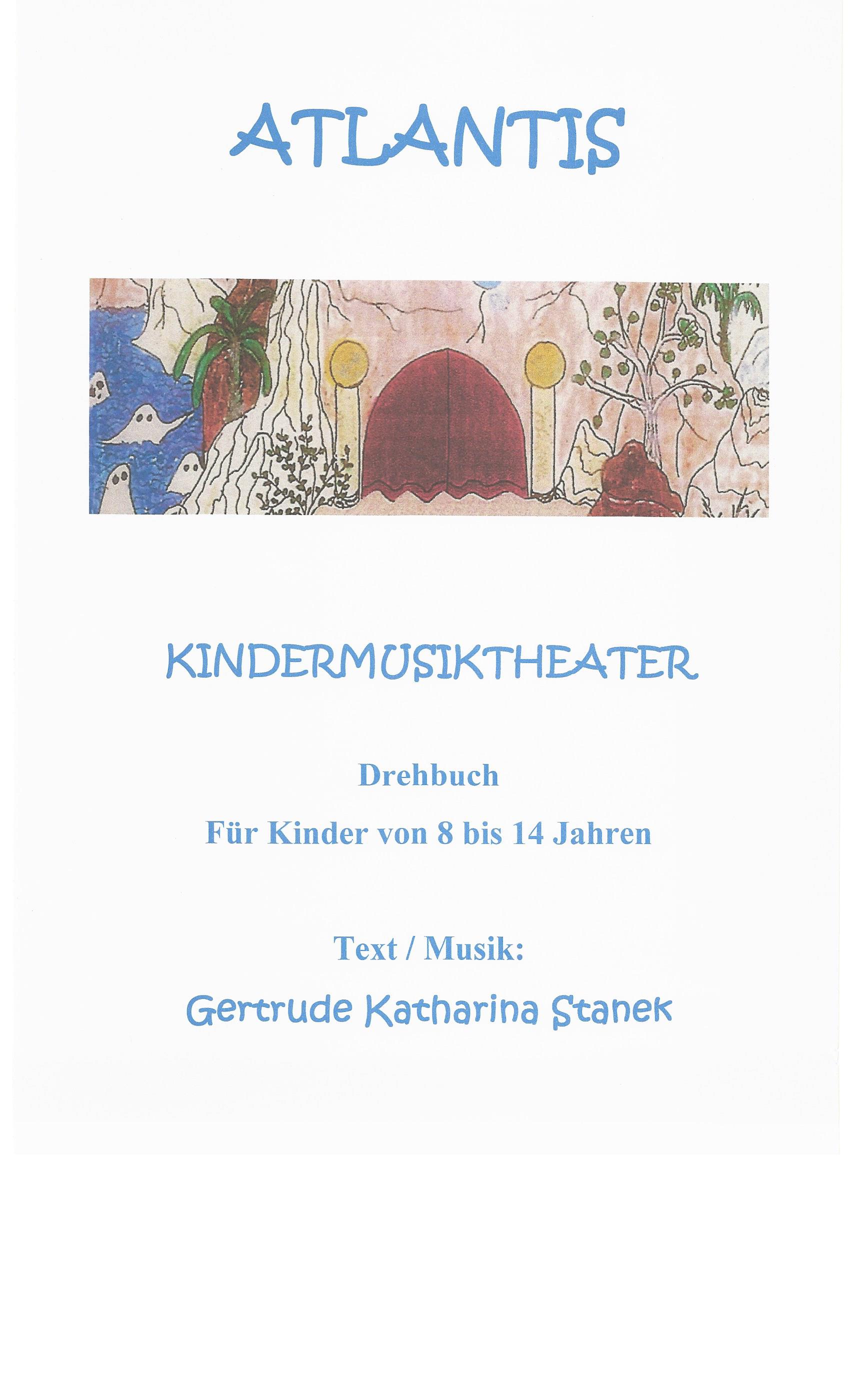 DARSTELLERROLLEN:Könige von Atlantis: Atlantos, BakironKöniginnen von Atlantis: Silara, SumaPrinzessinnen: Suranda, Sitara, Amia, Dona, Mara, India, CaraPrinzen: Bakan, Kasando, Aricon, DondoFreunde: Manon, TarimWeiser Mann: RubroFischer: DardoElemente: Feuer, Wasser, Erde, Luft, - LichtWassergeisterVier Darsteller der BarbarenVorspiel							    				    0.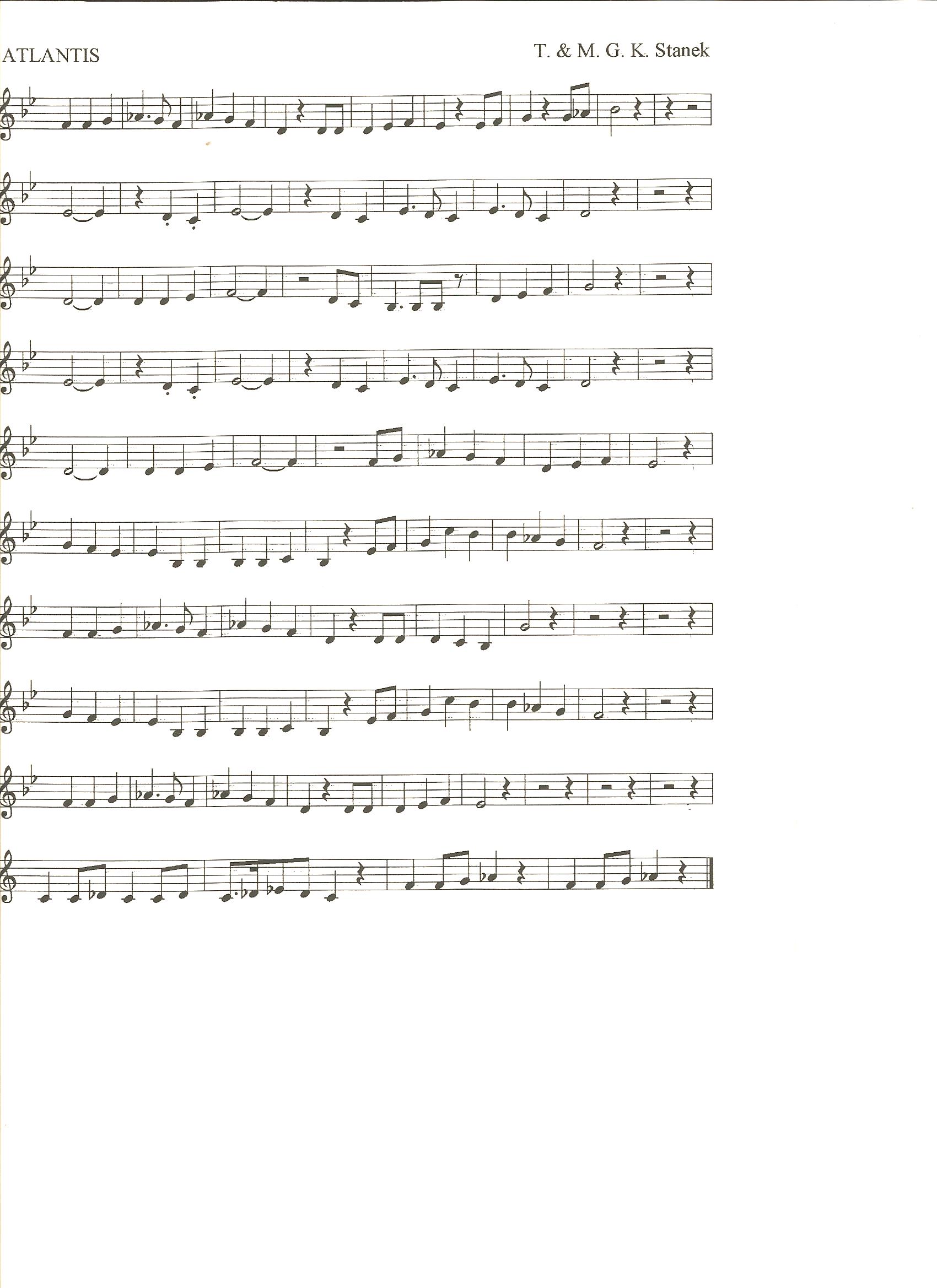 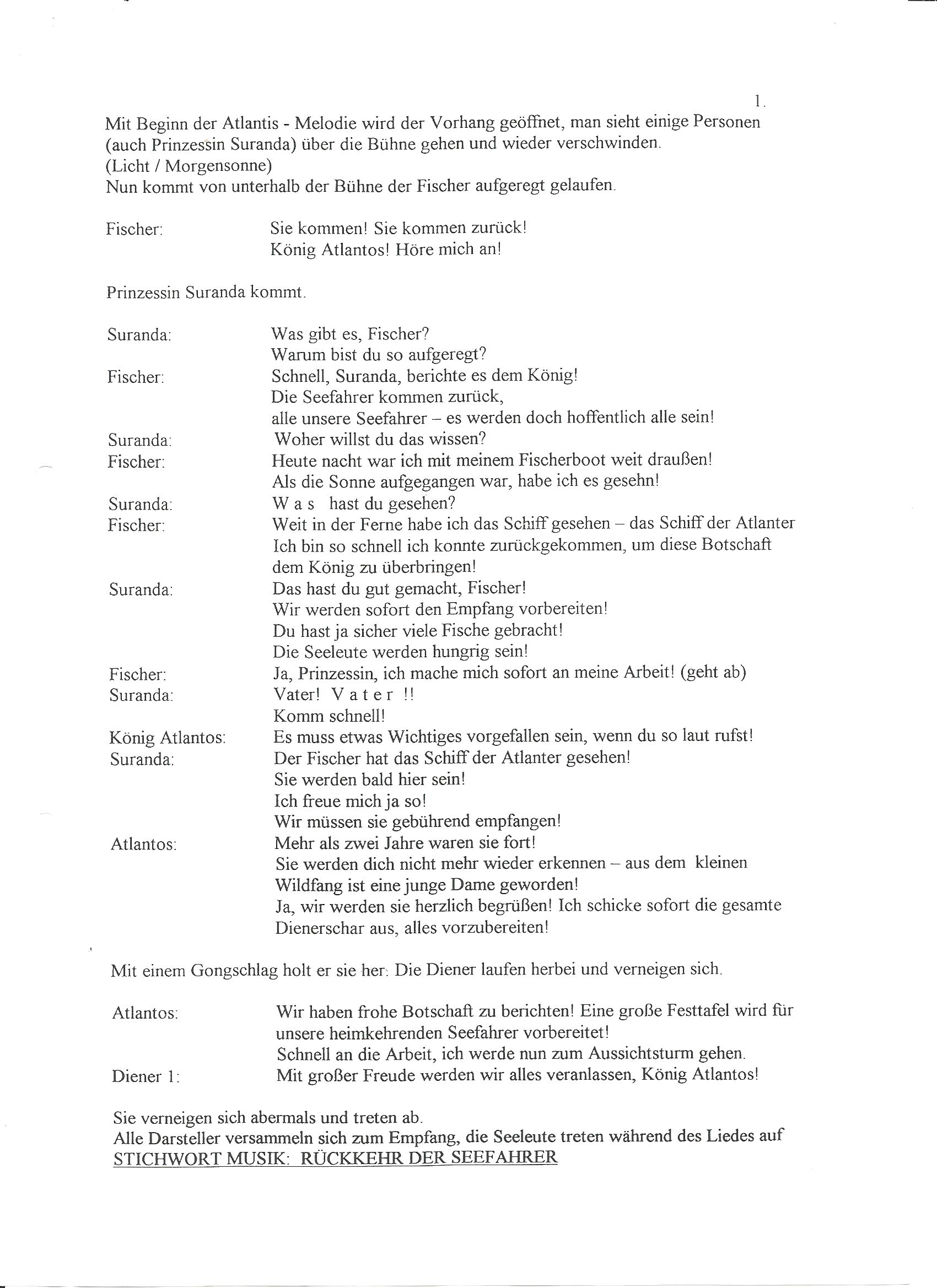 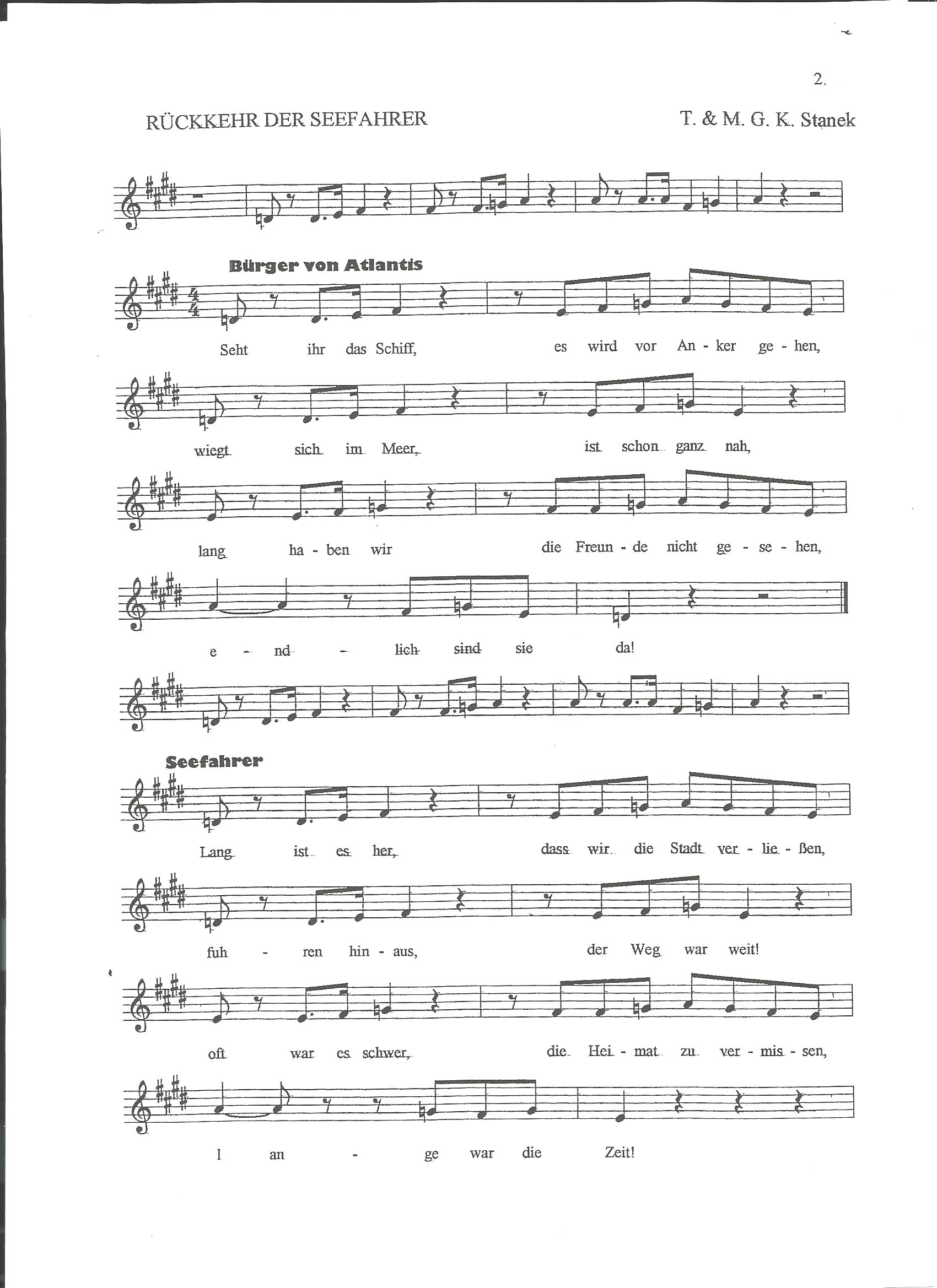 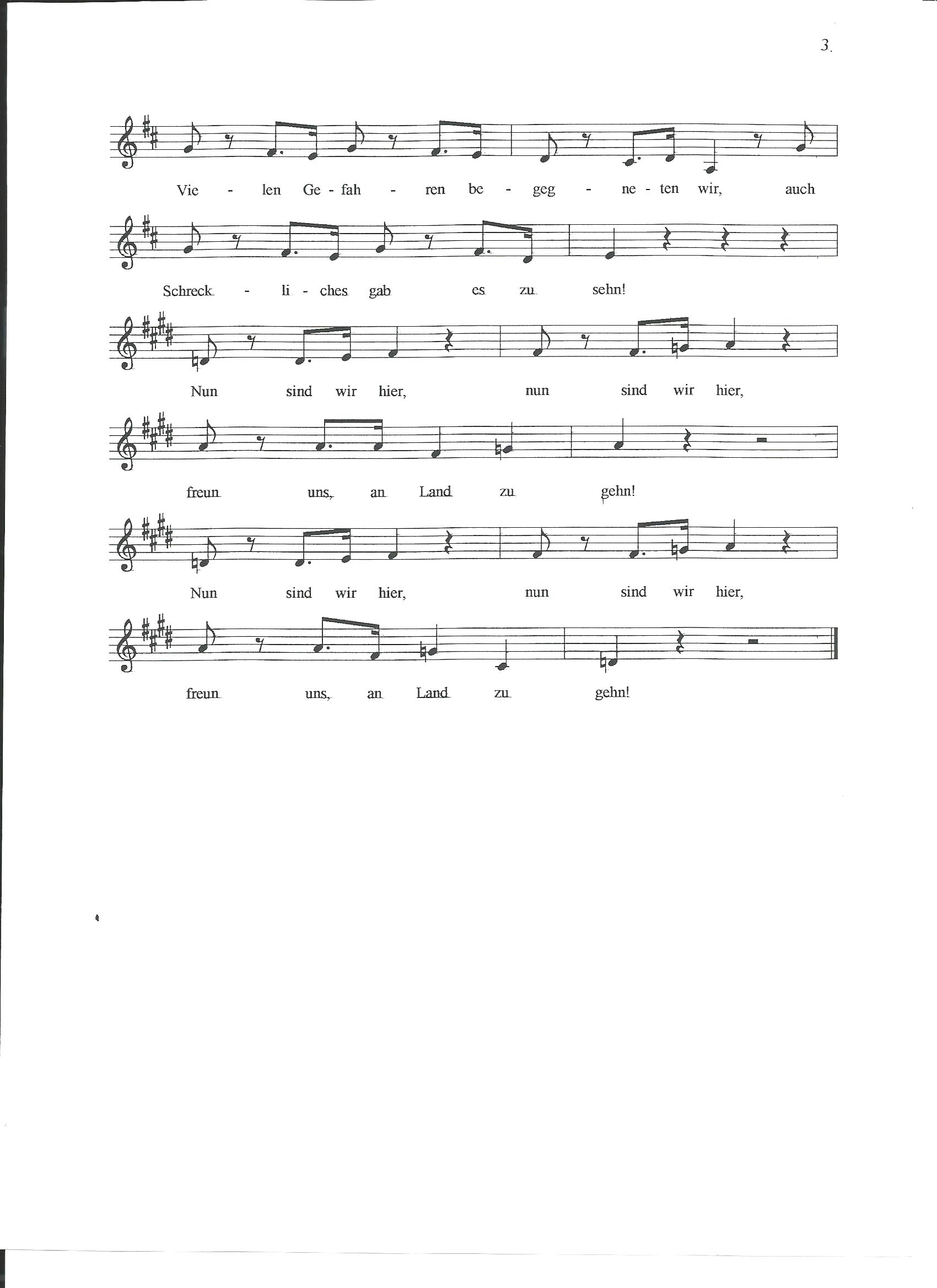 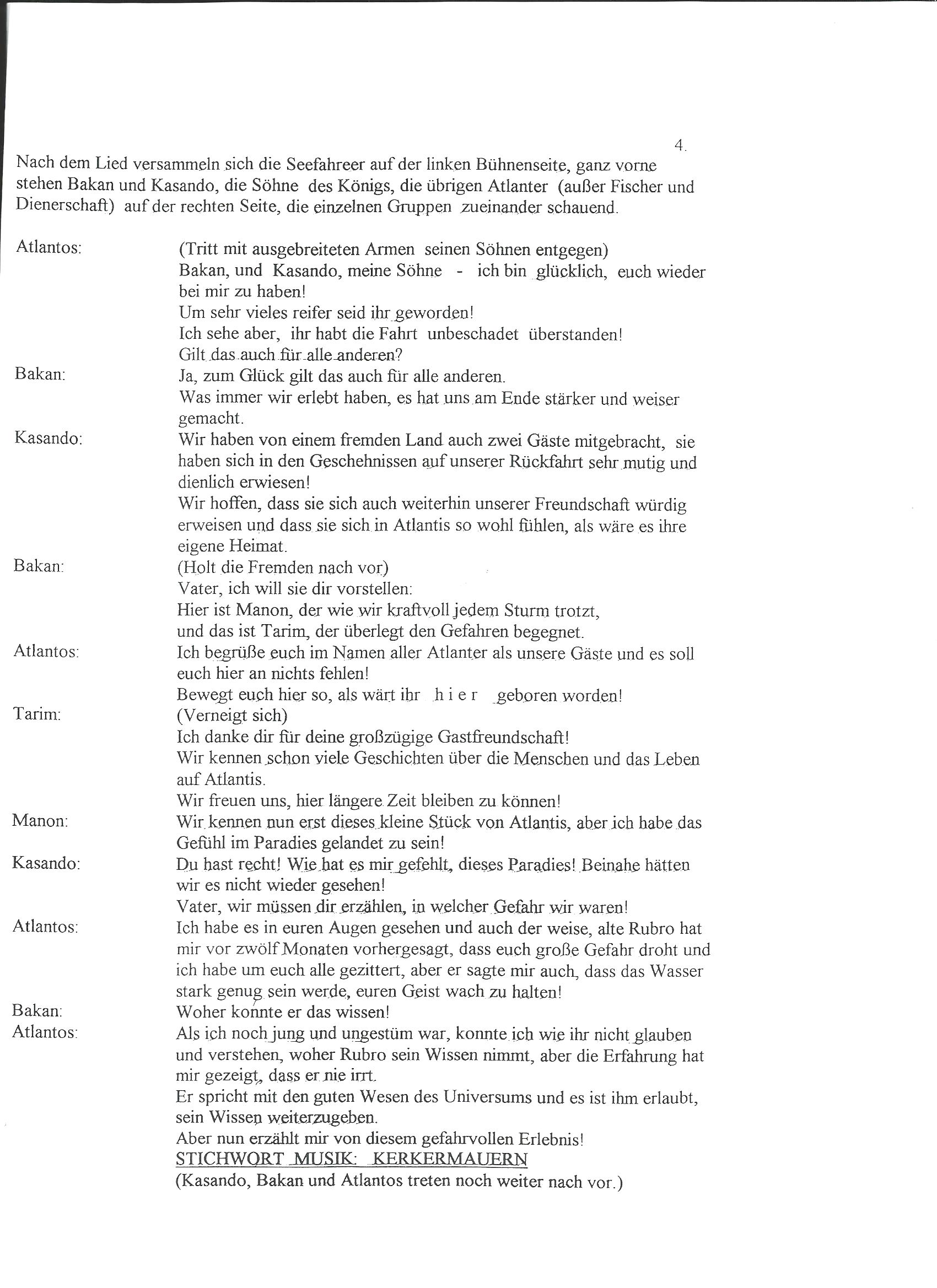 												     5.KERKERMAUERNT. & M: G. K. Stanek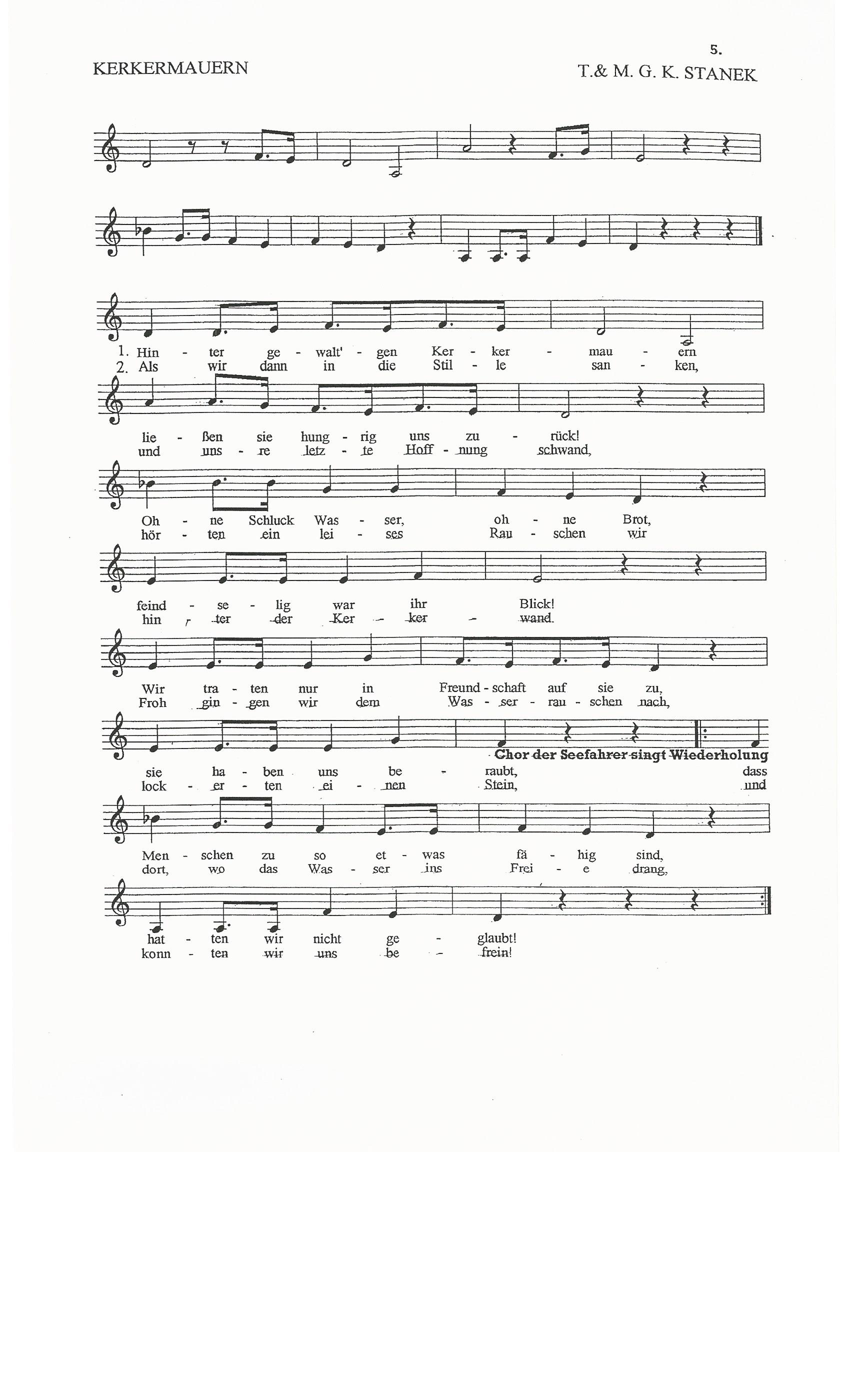 												6.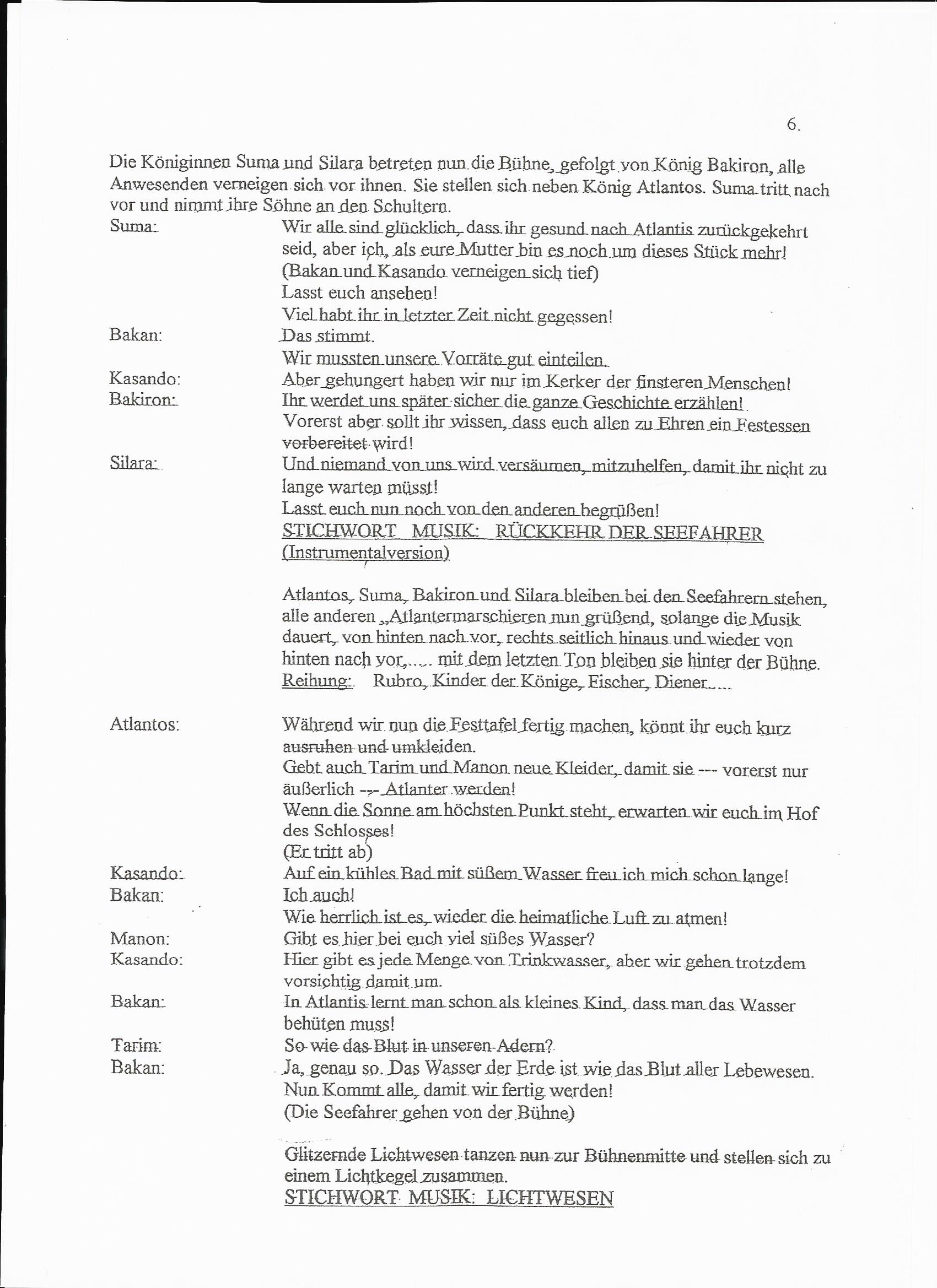 												       7.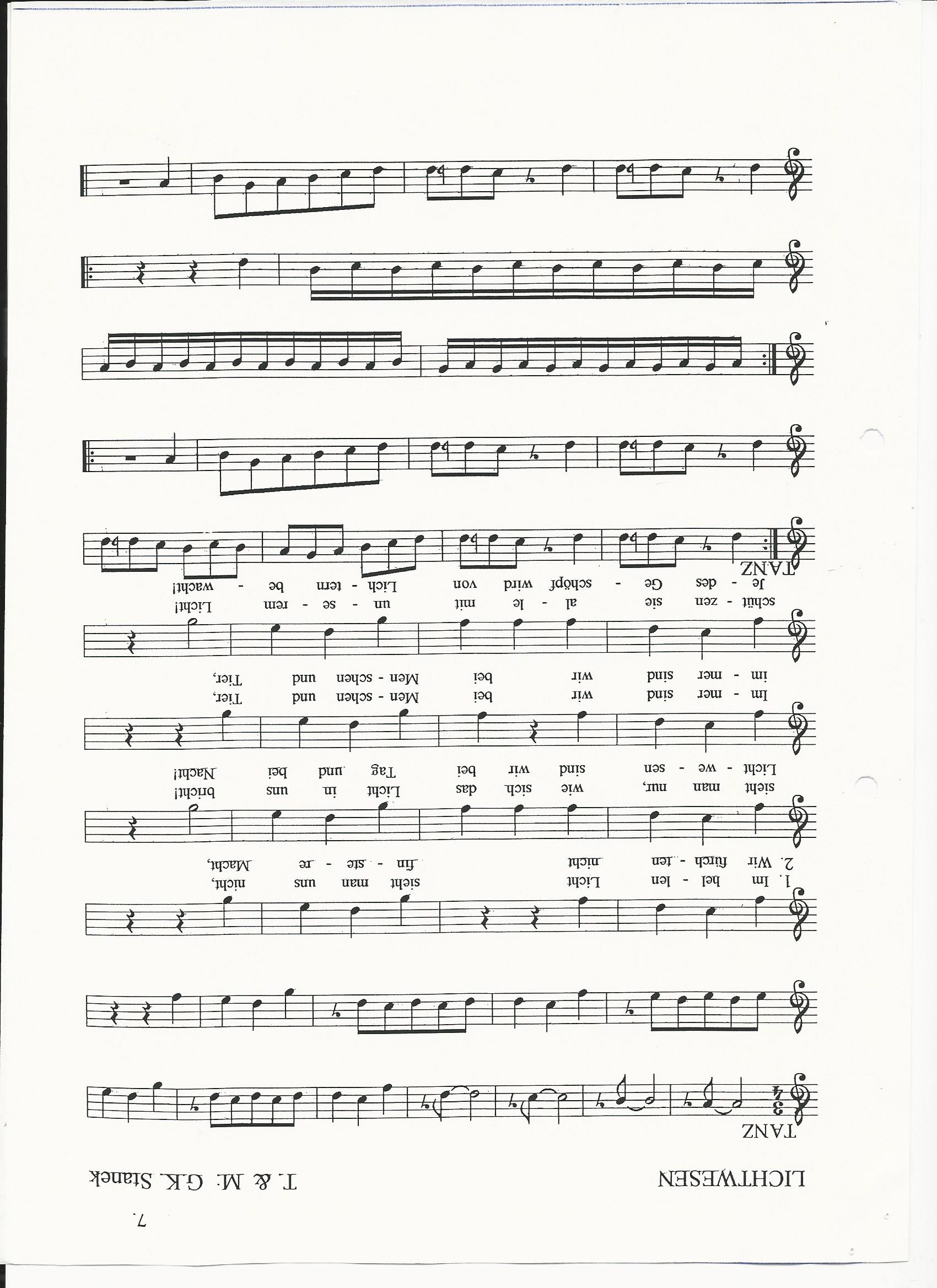 												       8.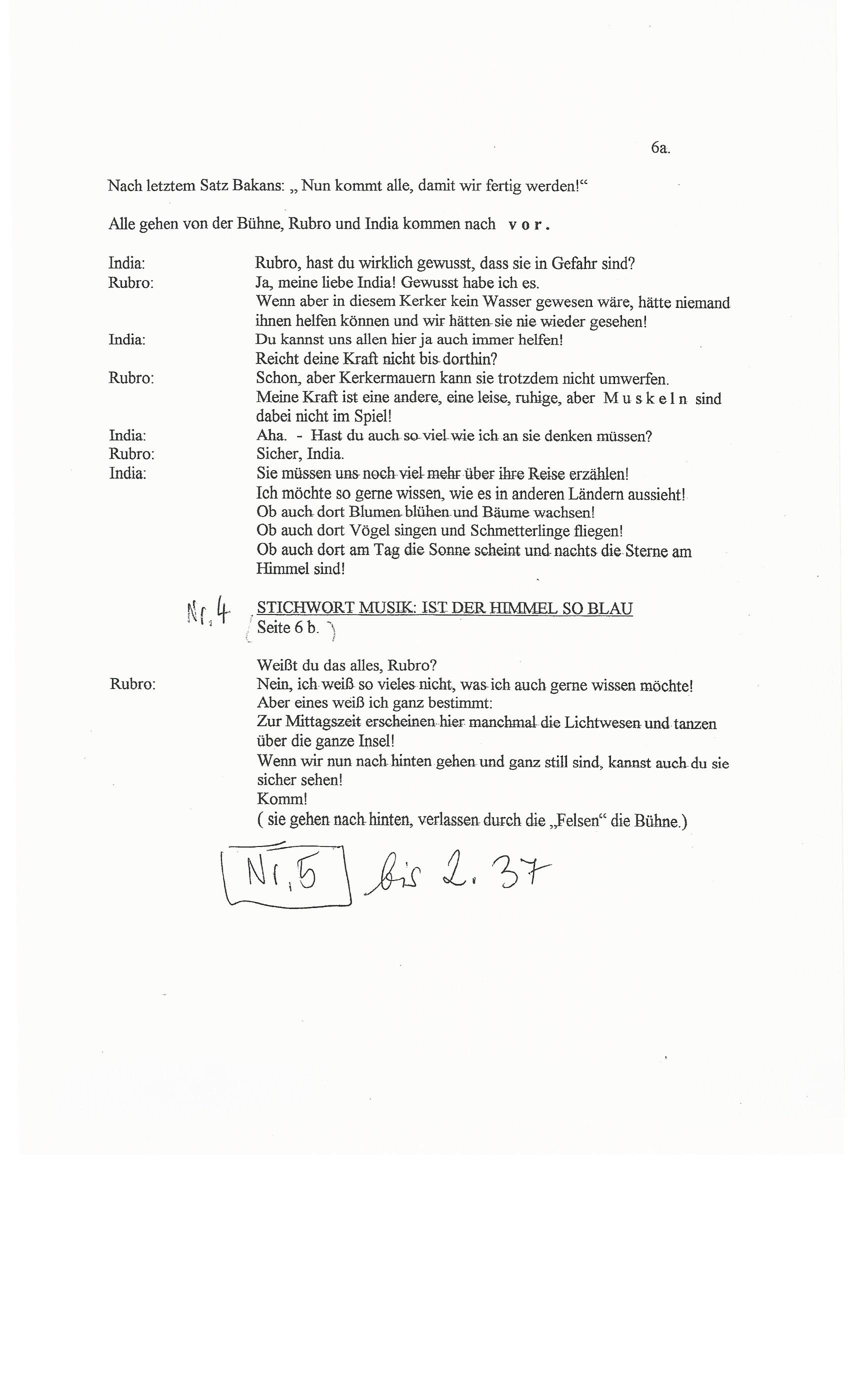 												     9.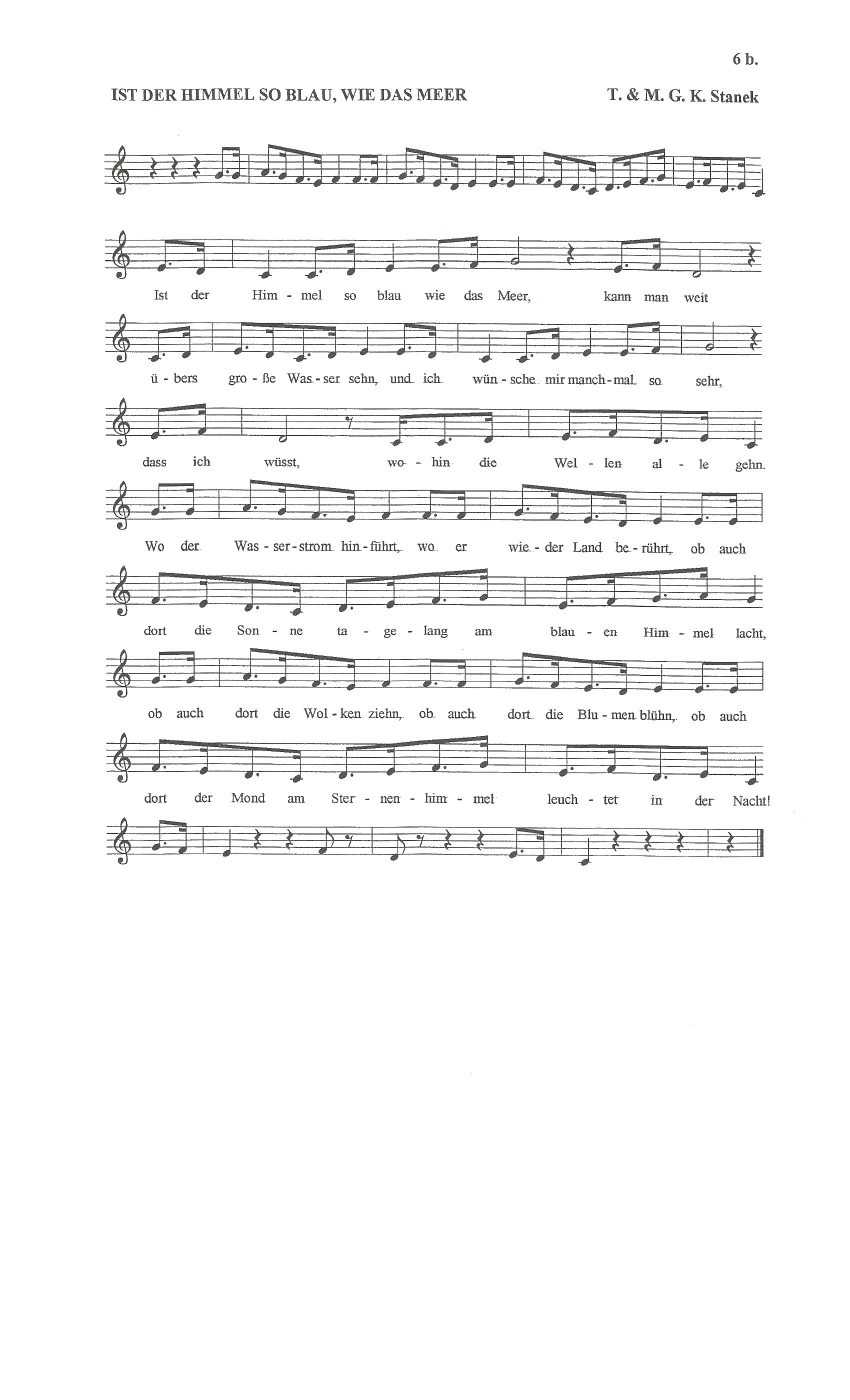 											             10.     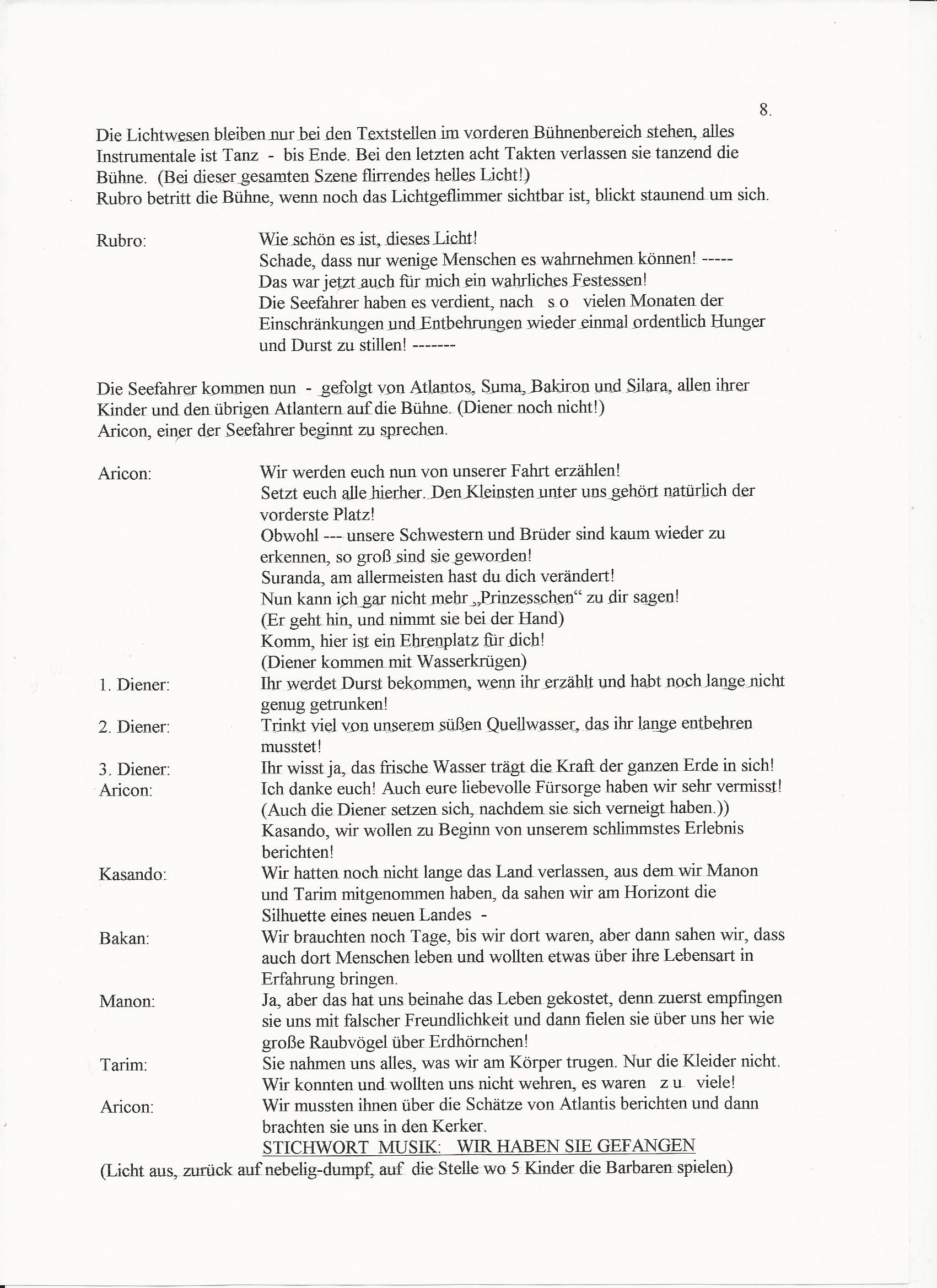 												11.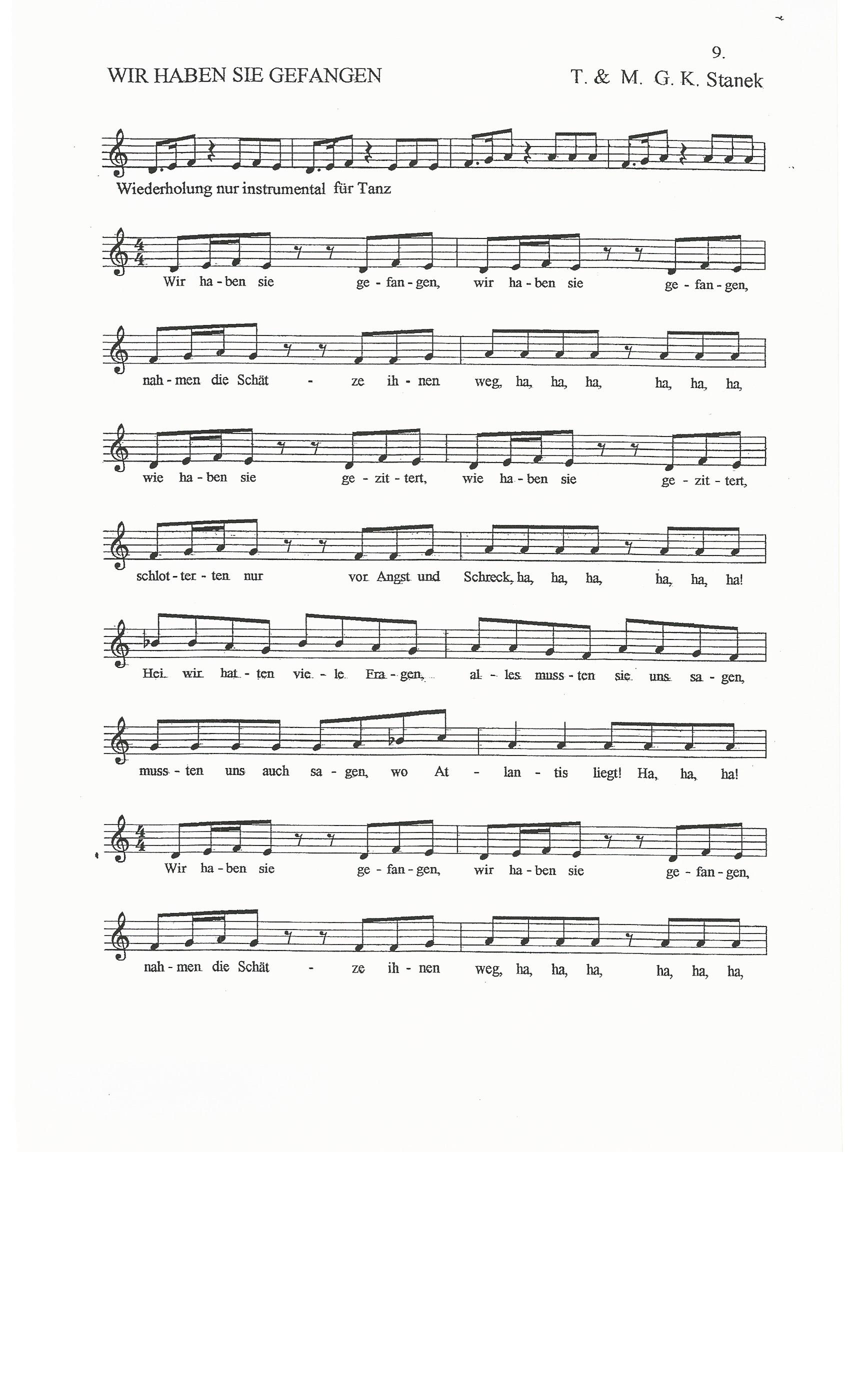 										     	                12.												13.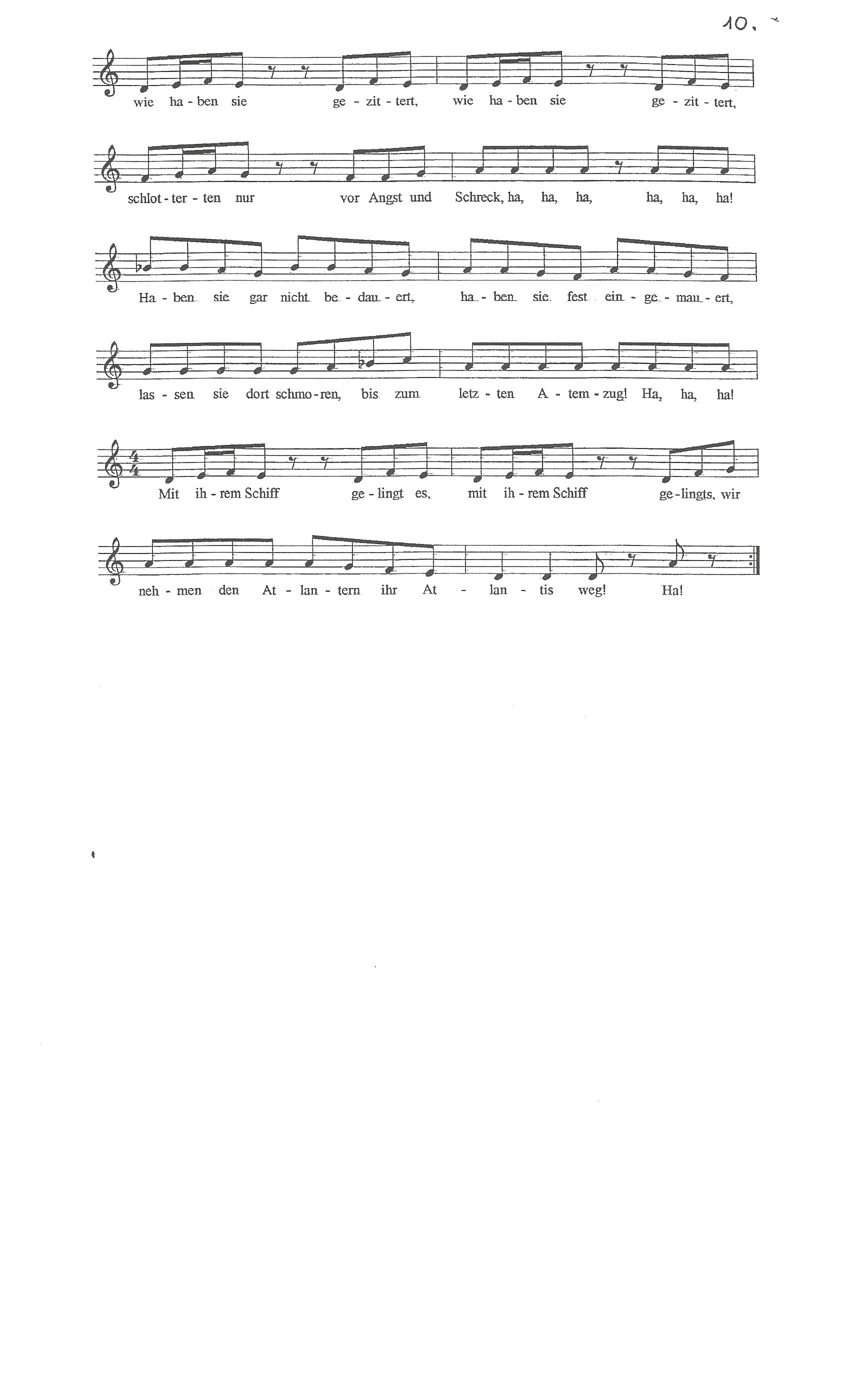 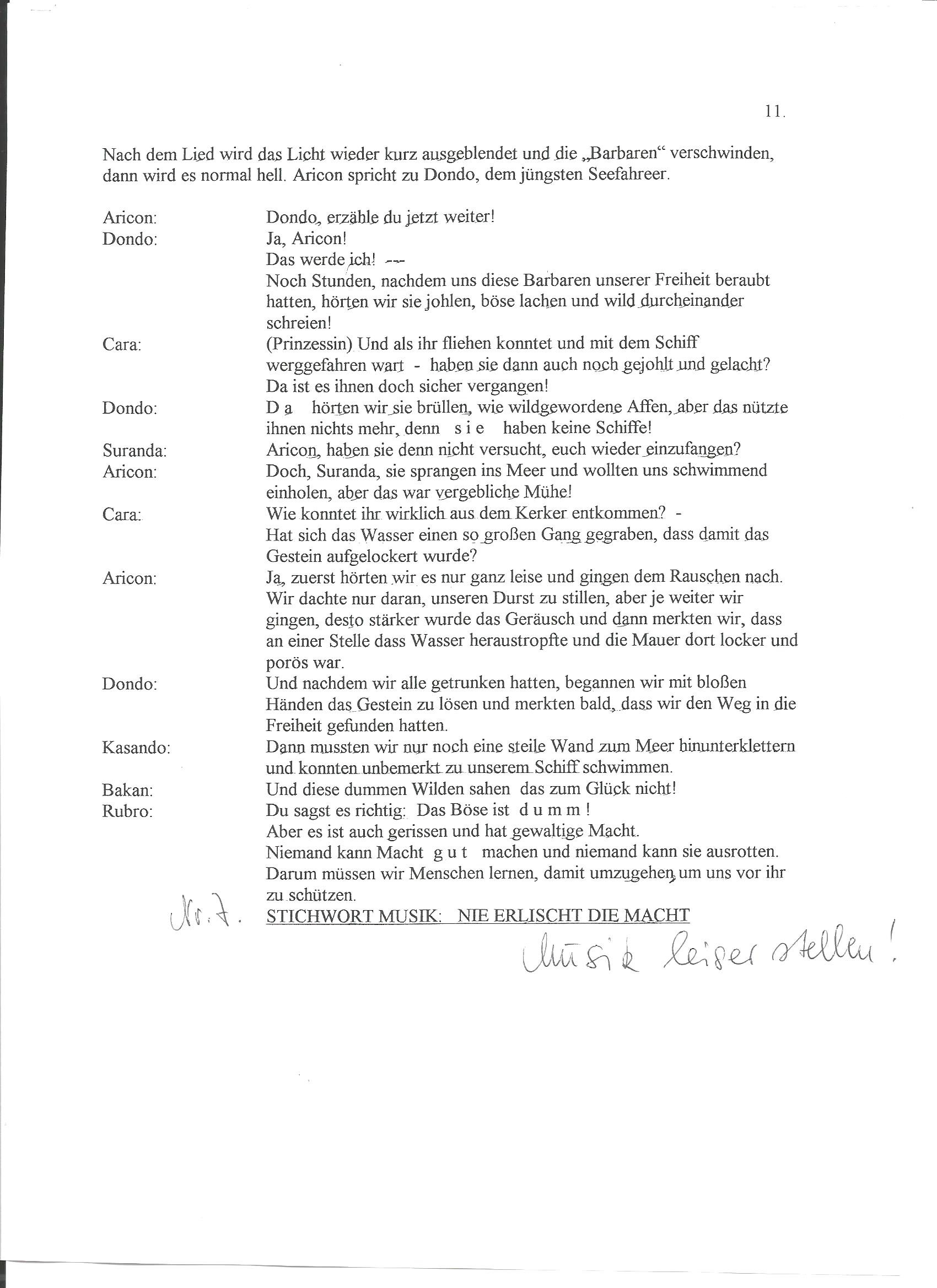 												    14.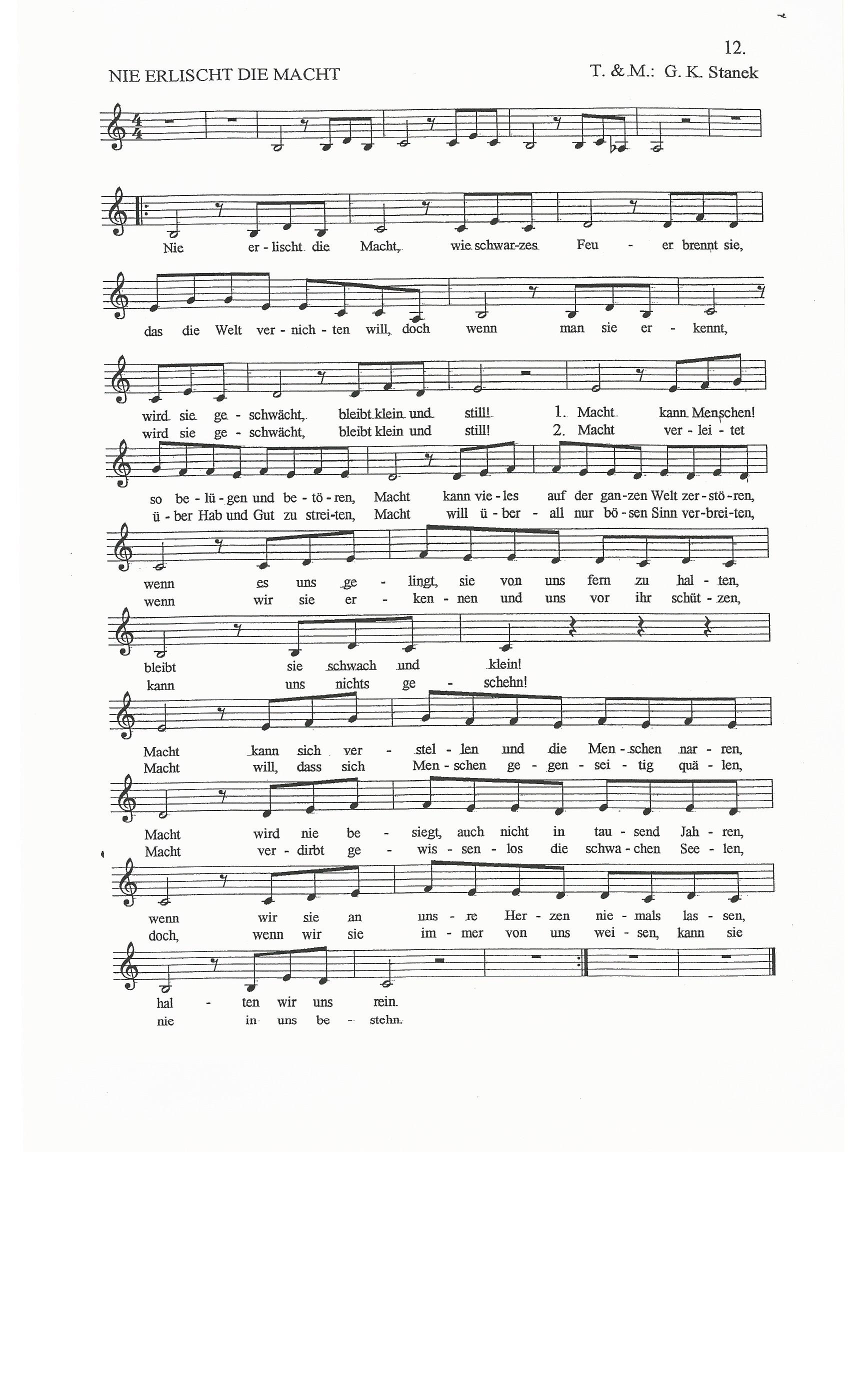 												15.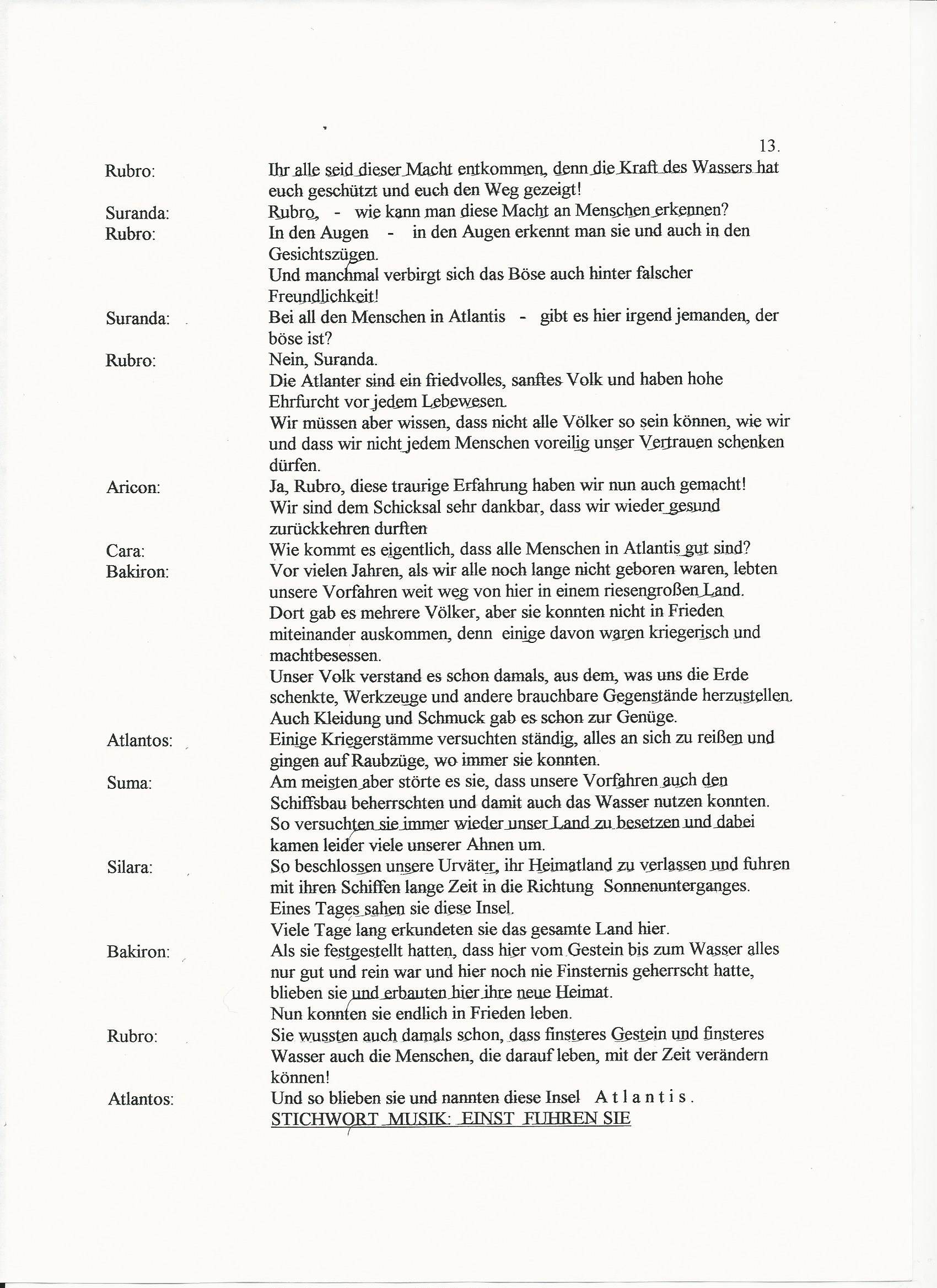 											                  16.												17.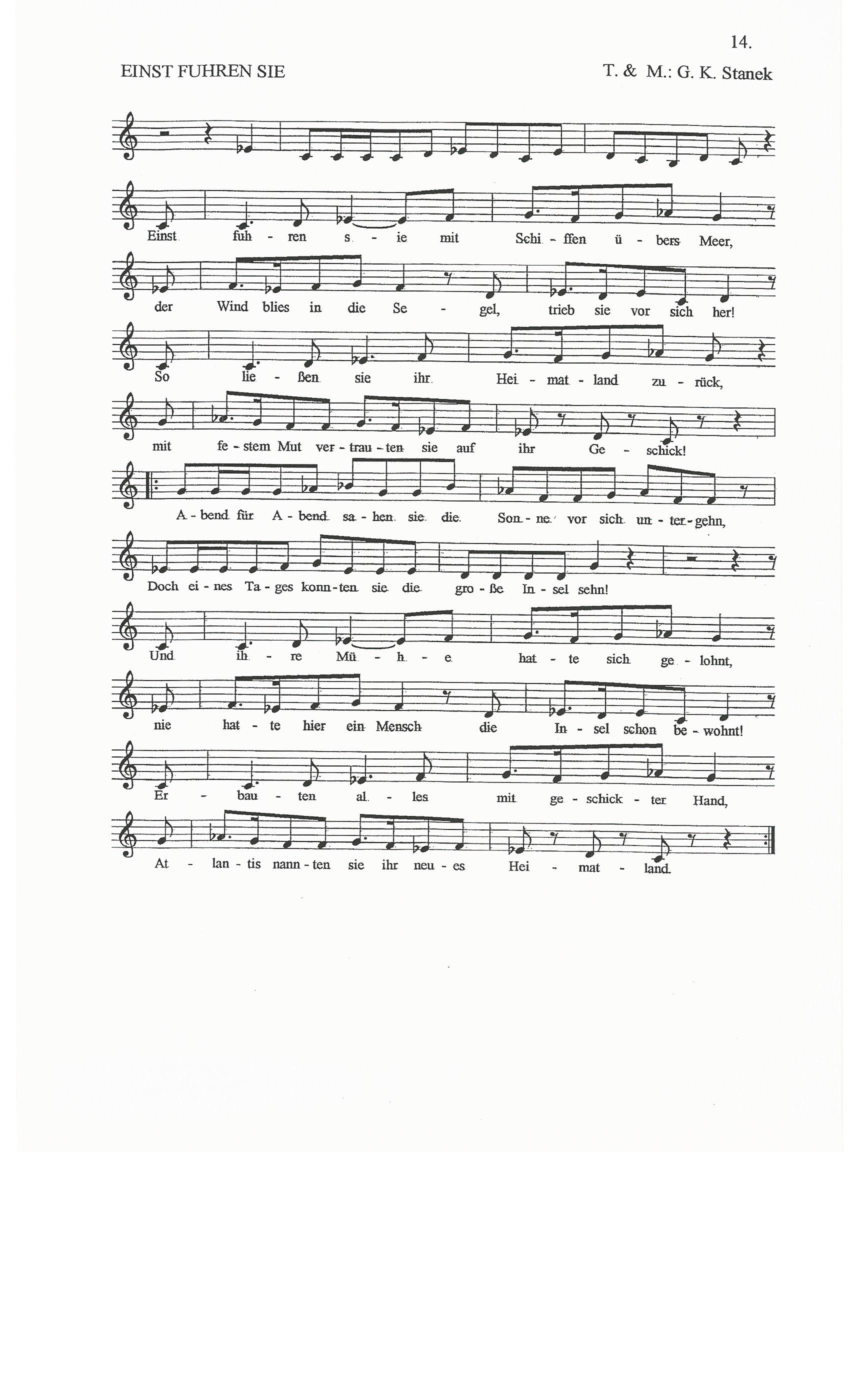 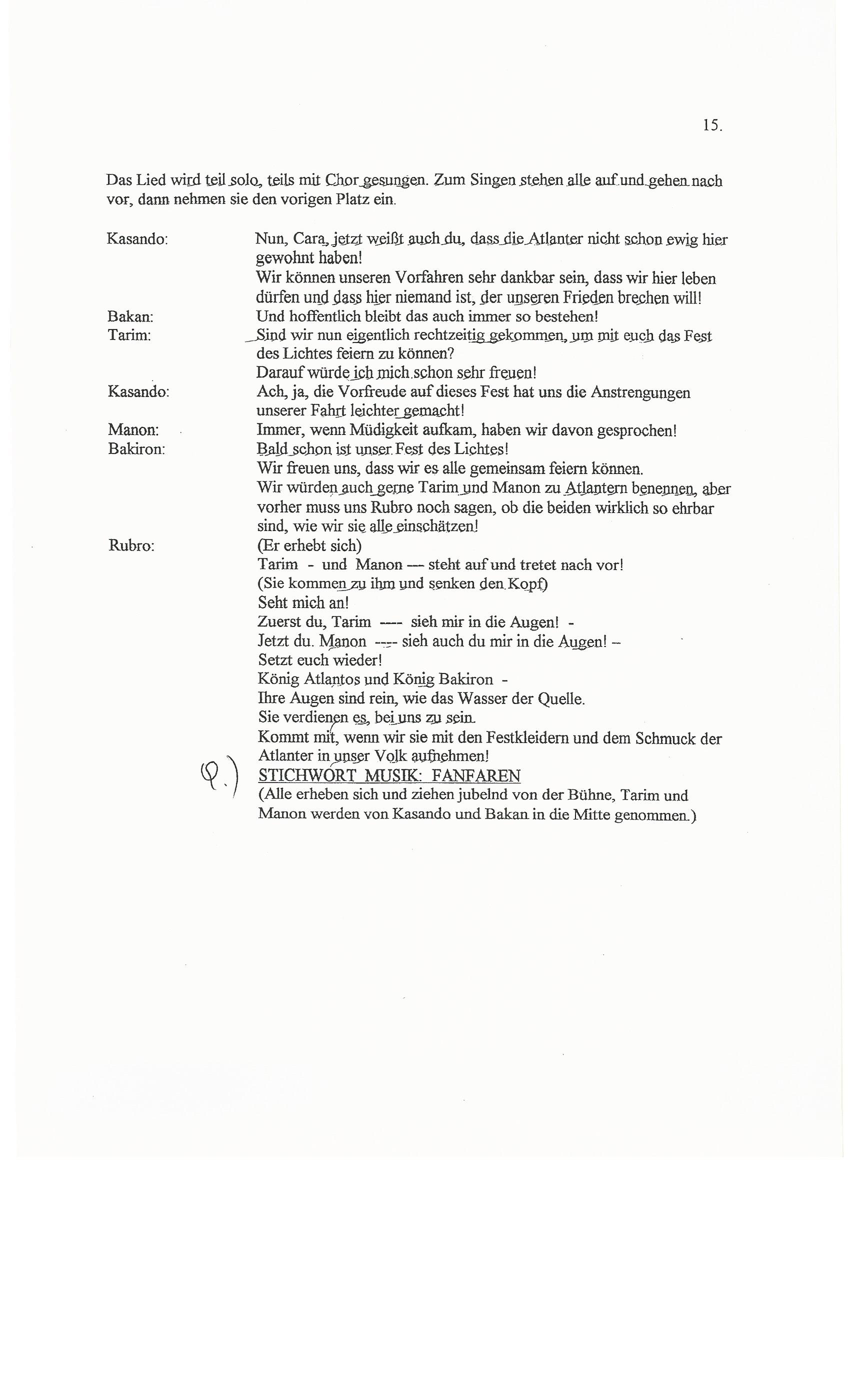 												18.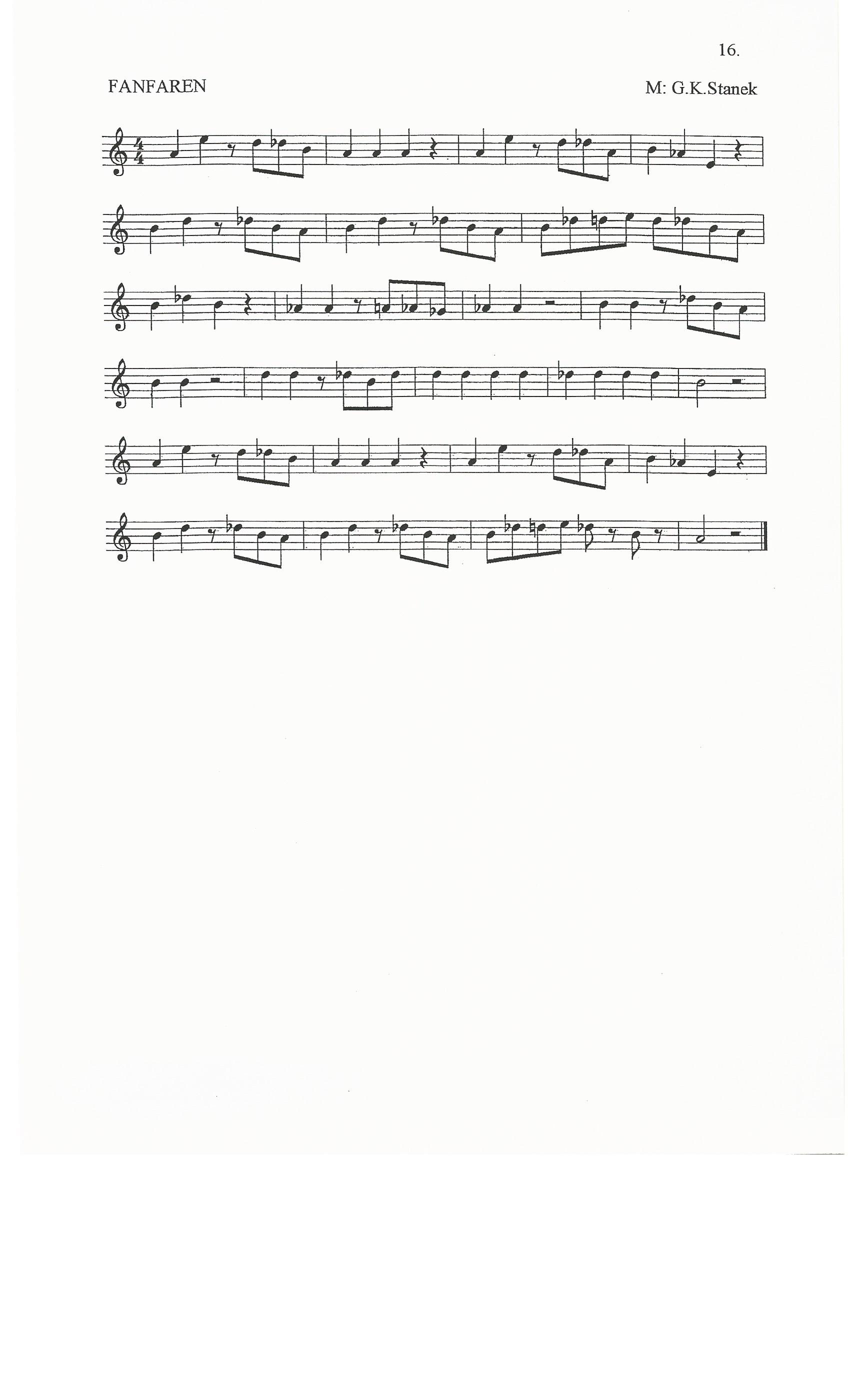 											           19.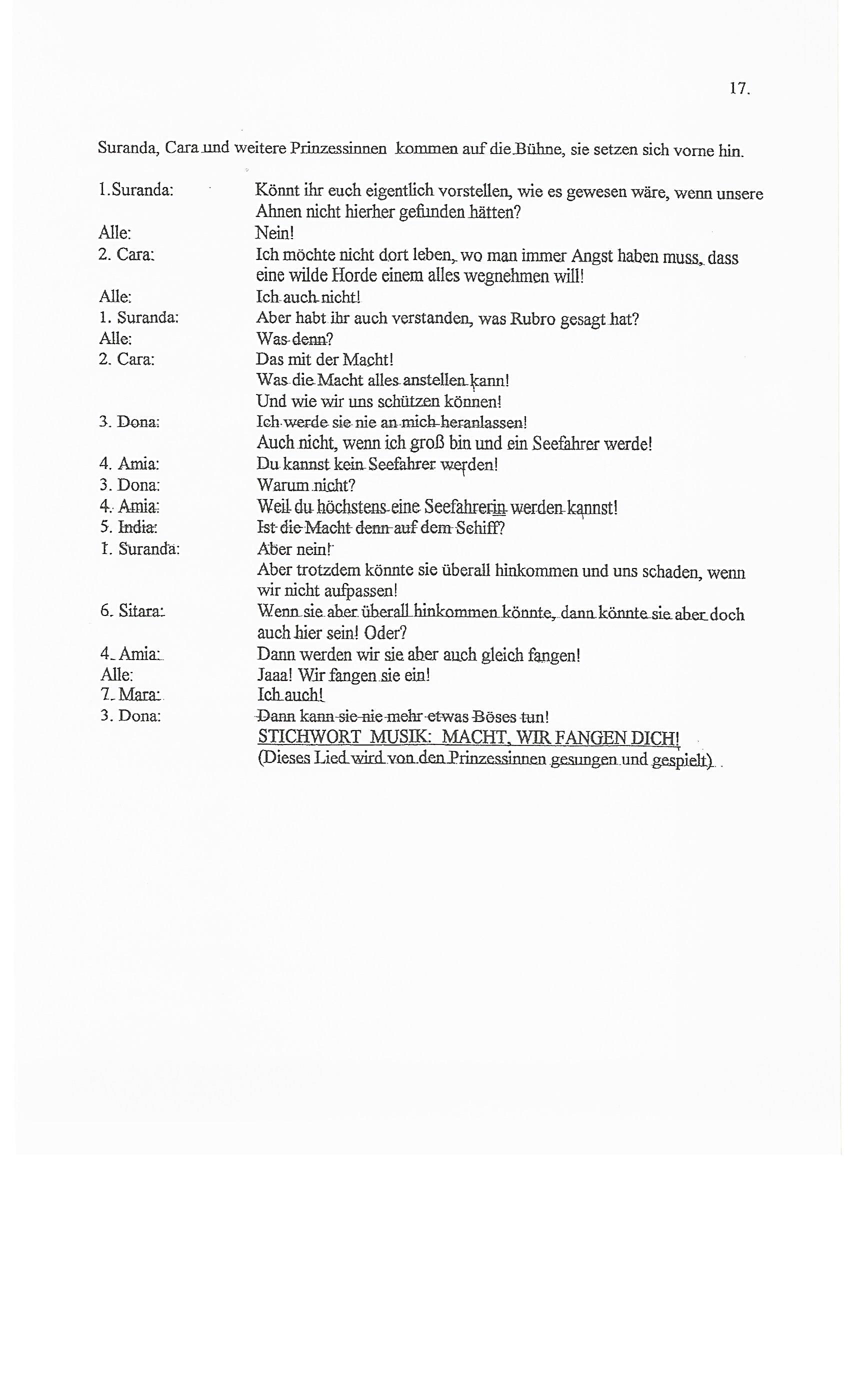 												    20.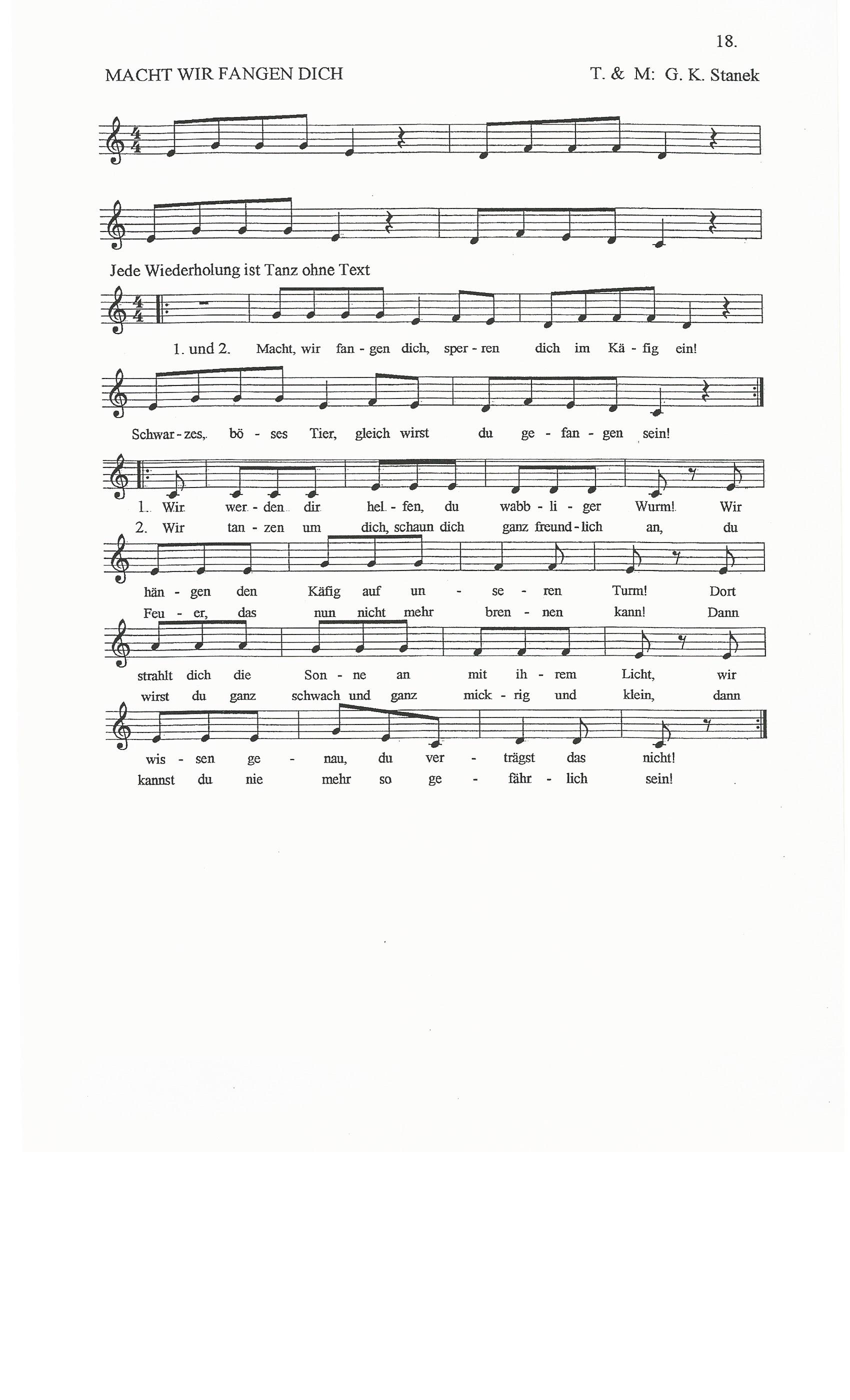 												 21.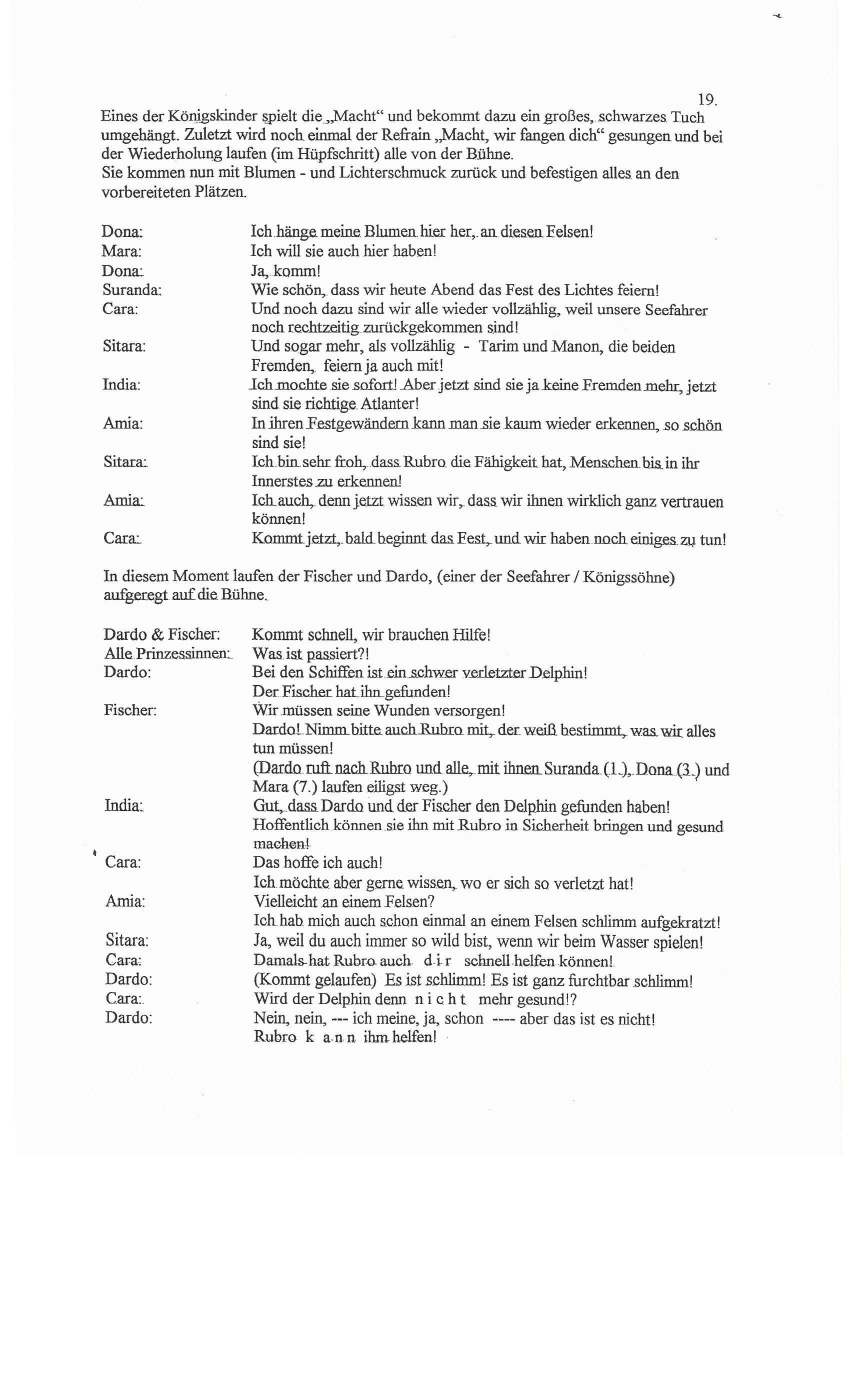 												22.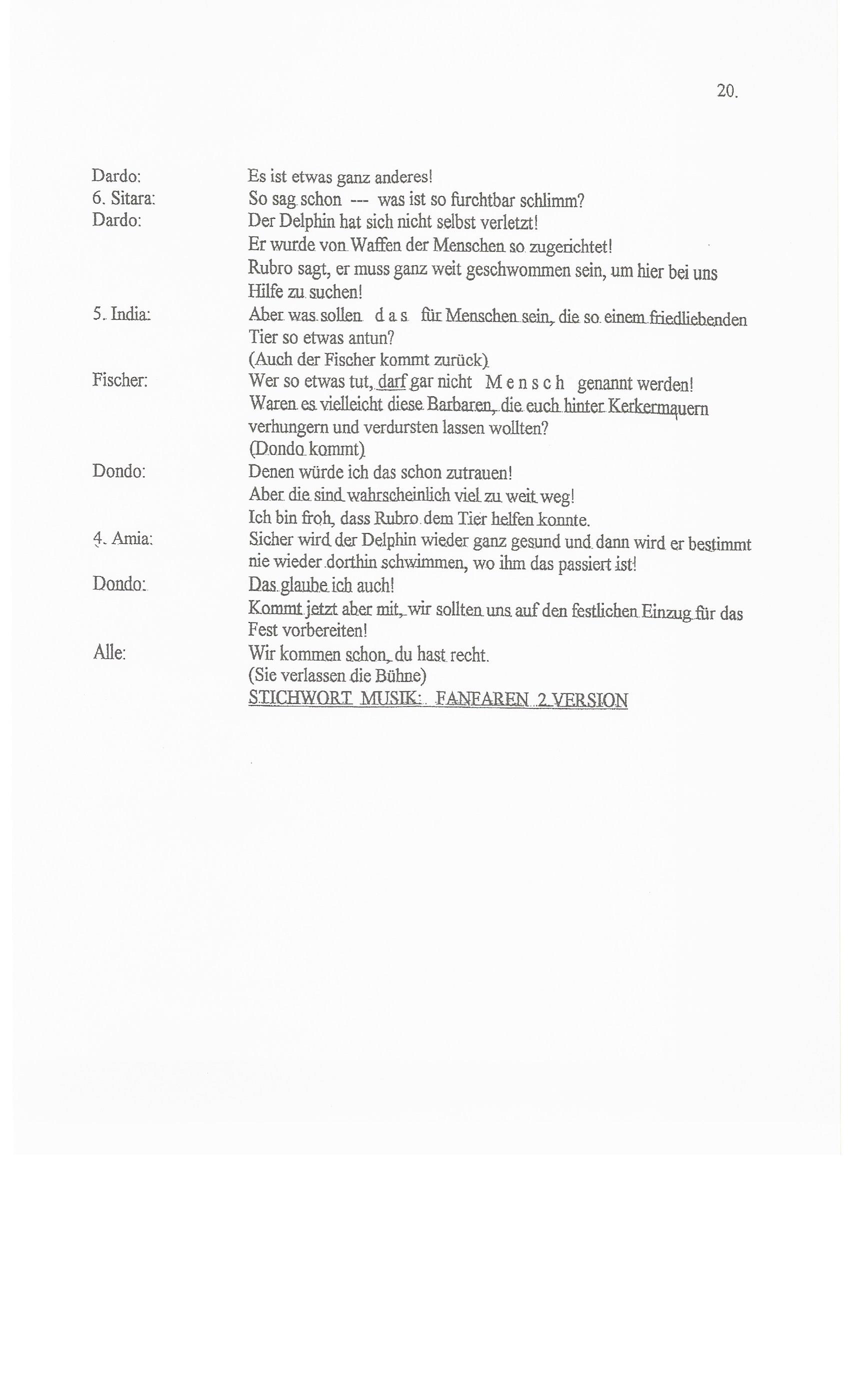 												   23.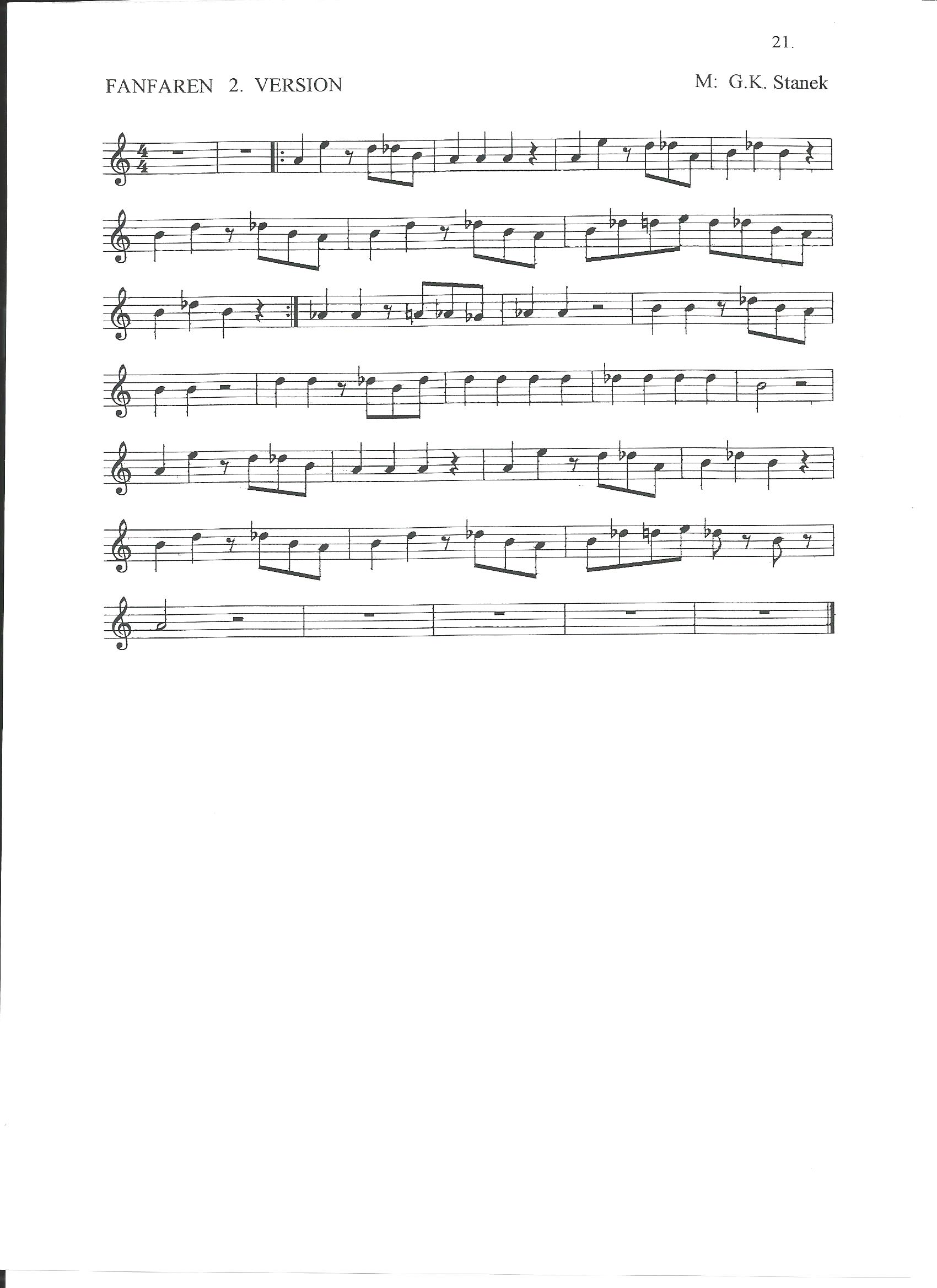 											             24.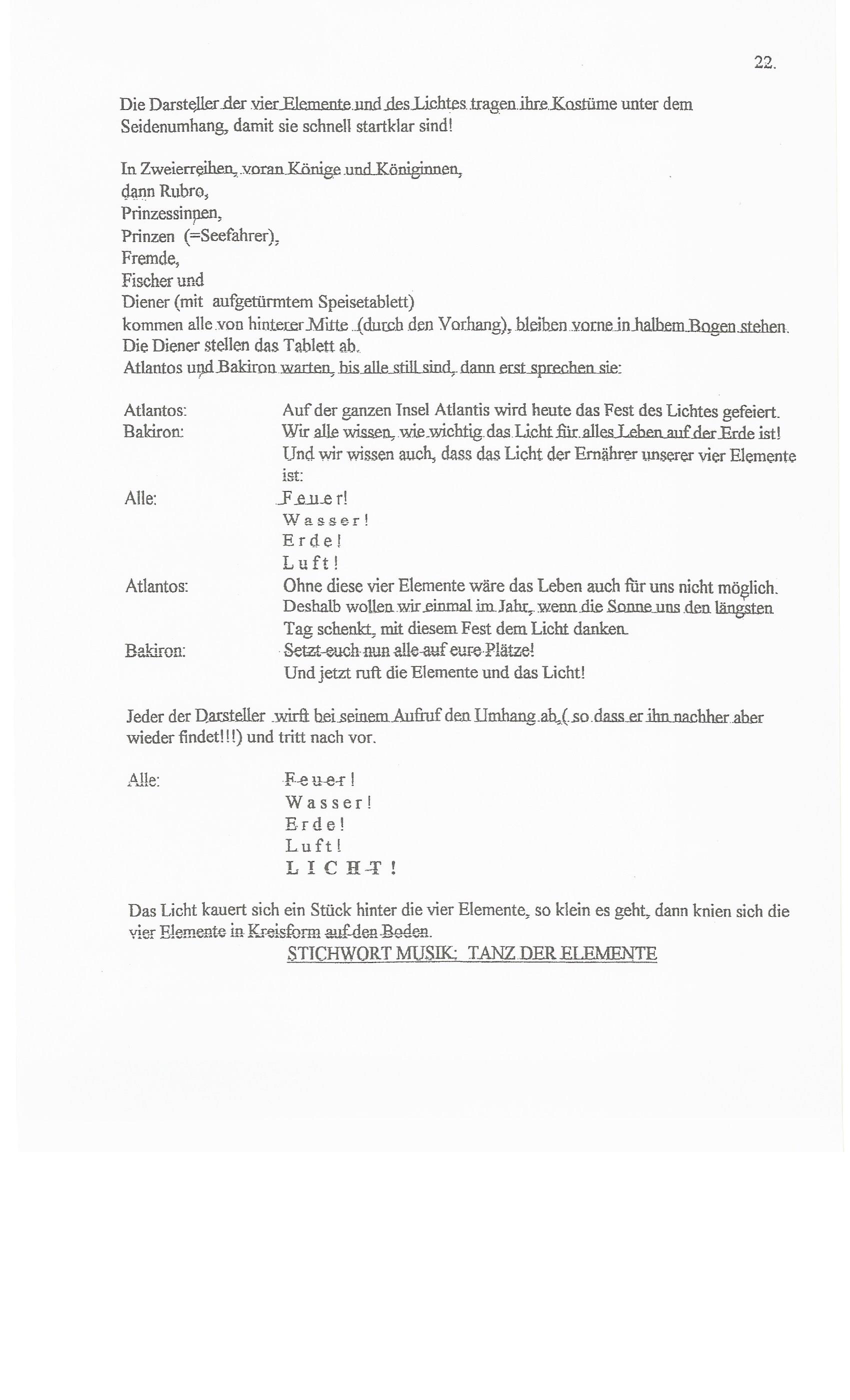 												 25.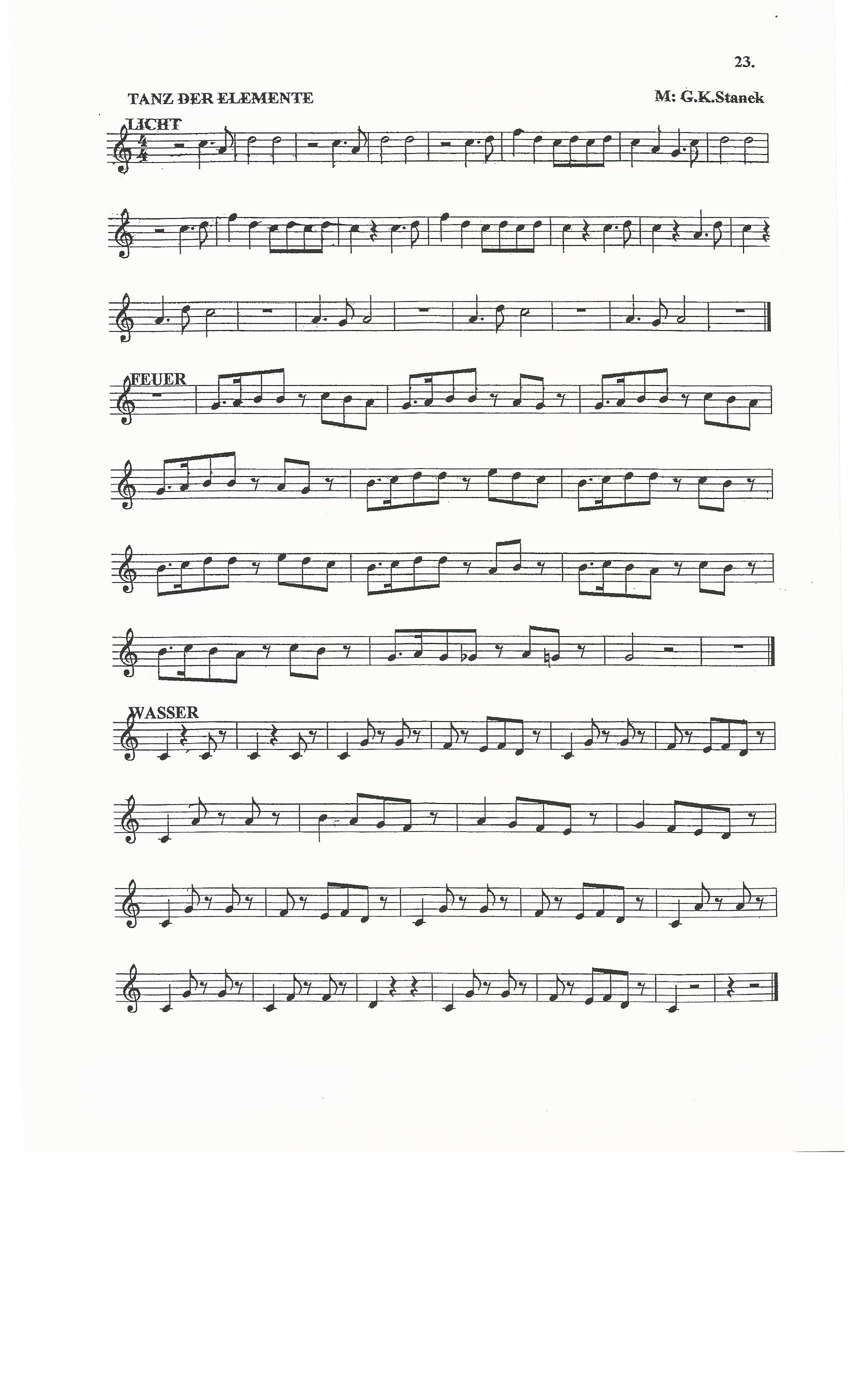 											       Zu 25.ERDE	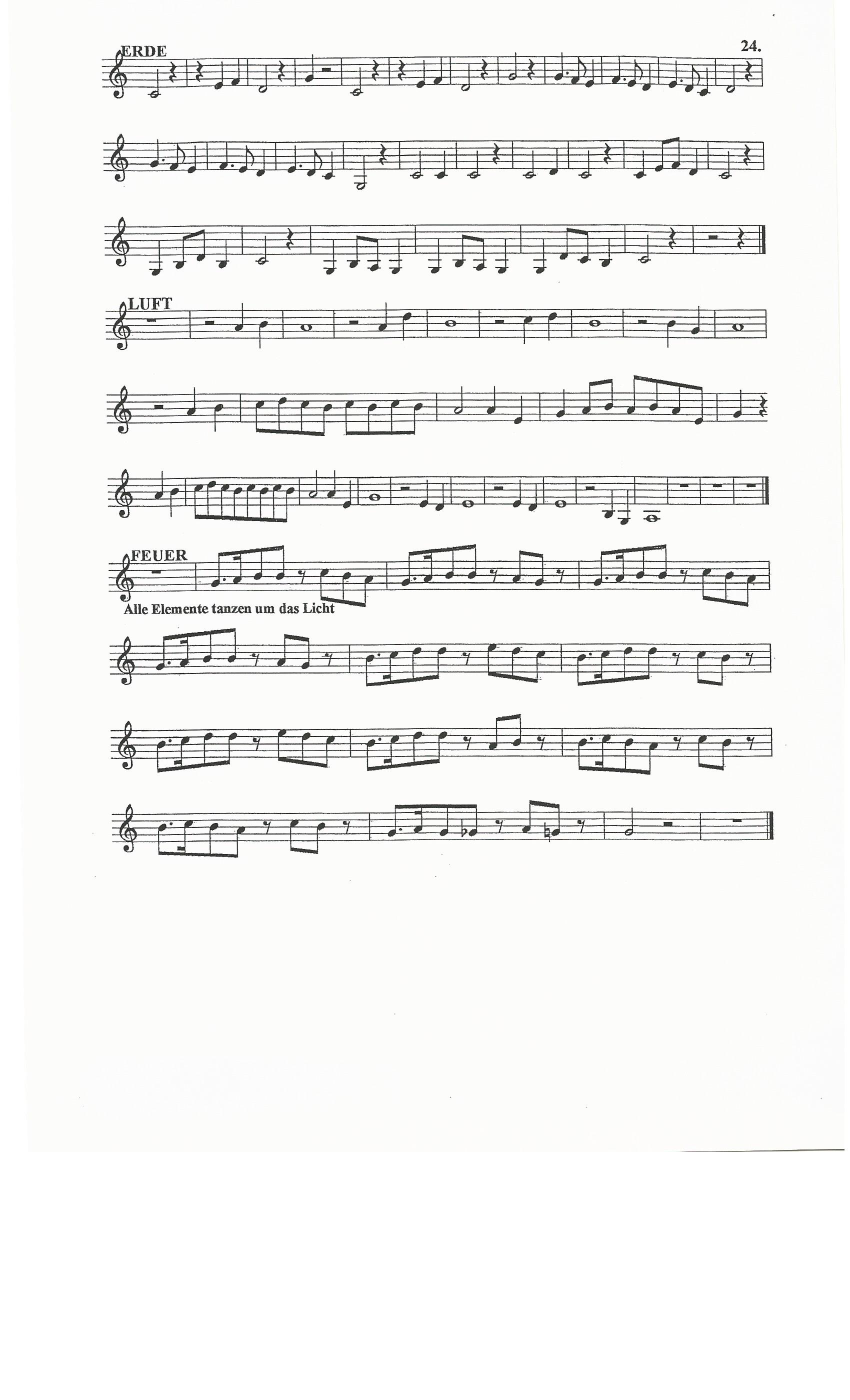 												26.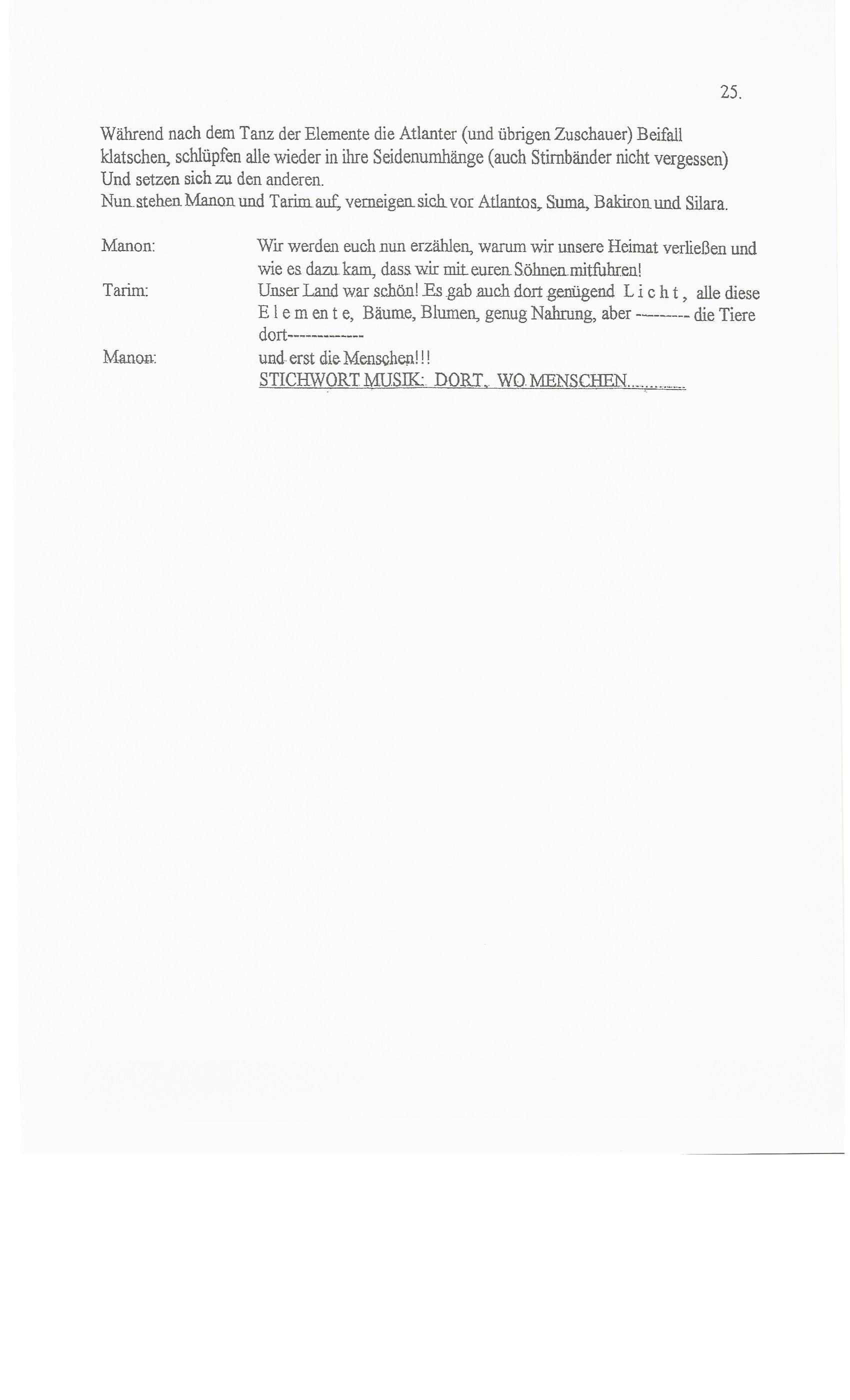 												 27.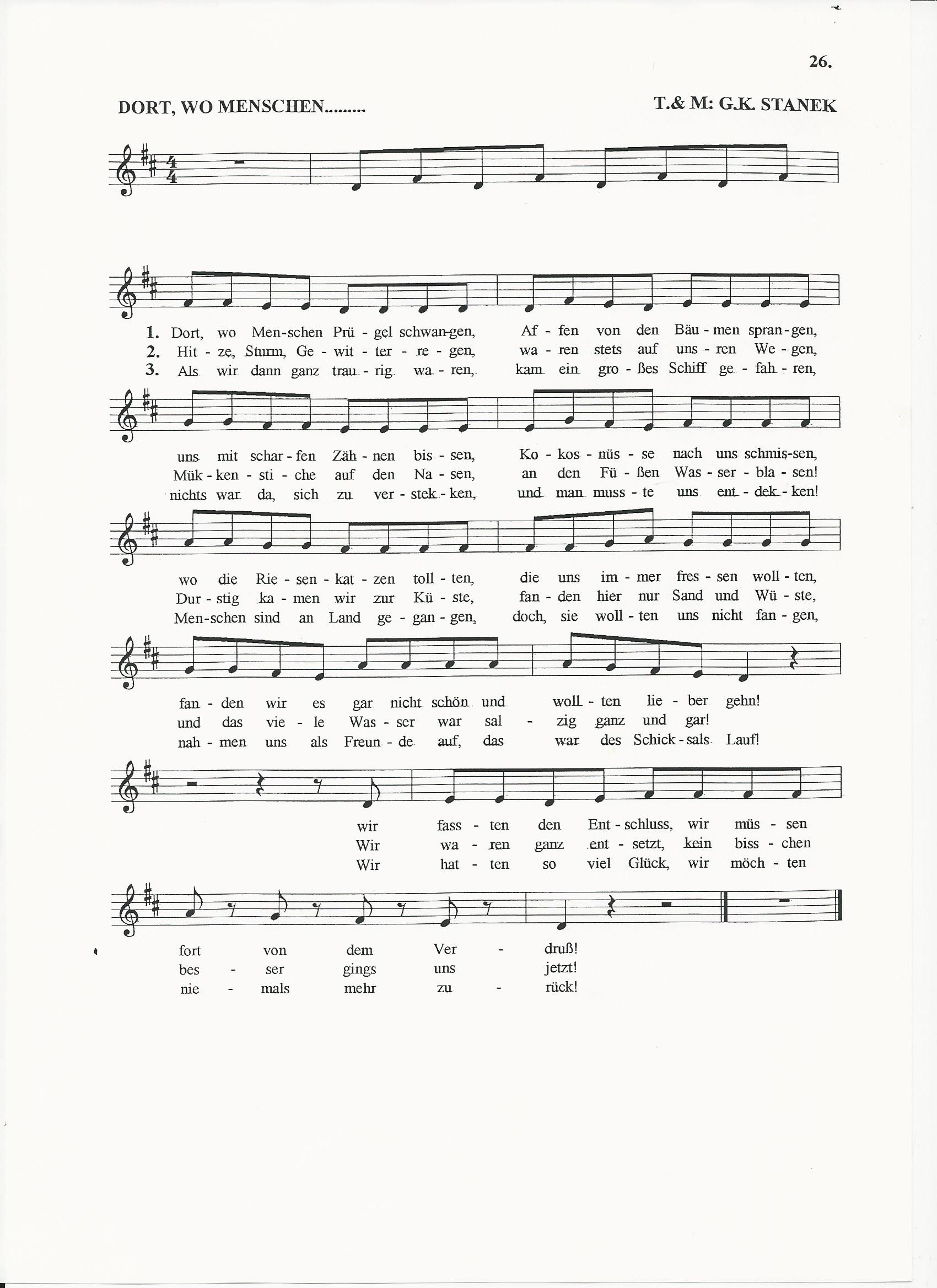 												  28.												29.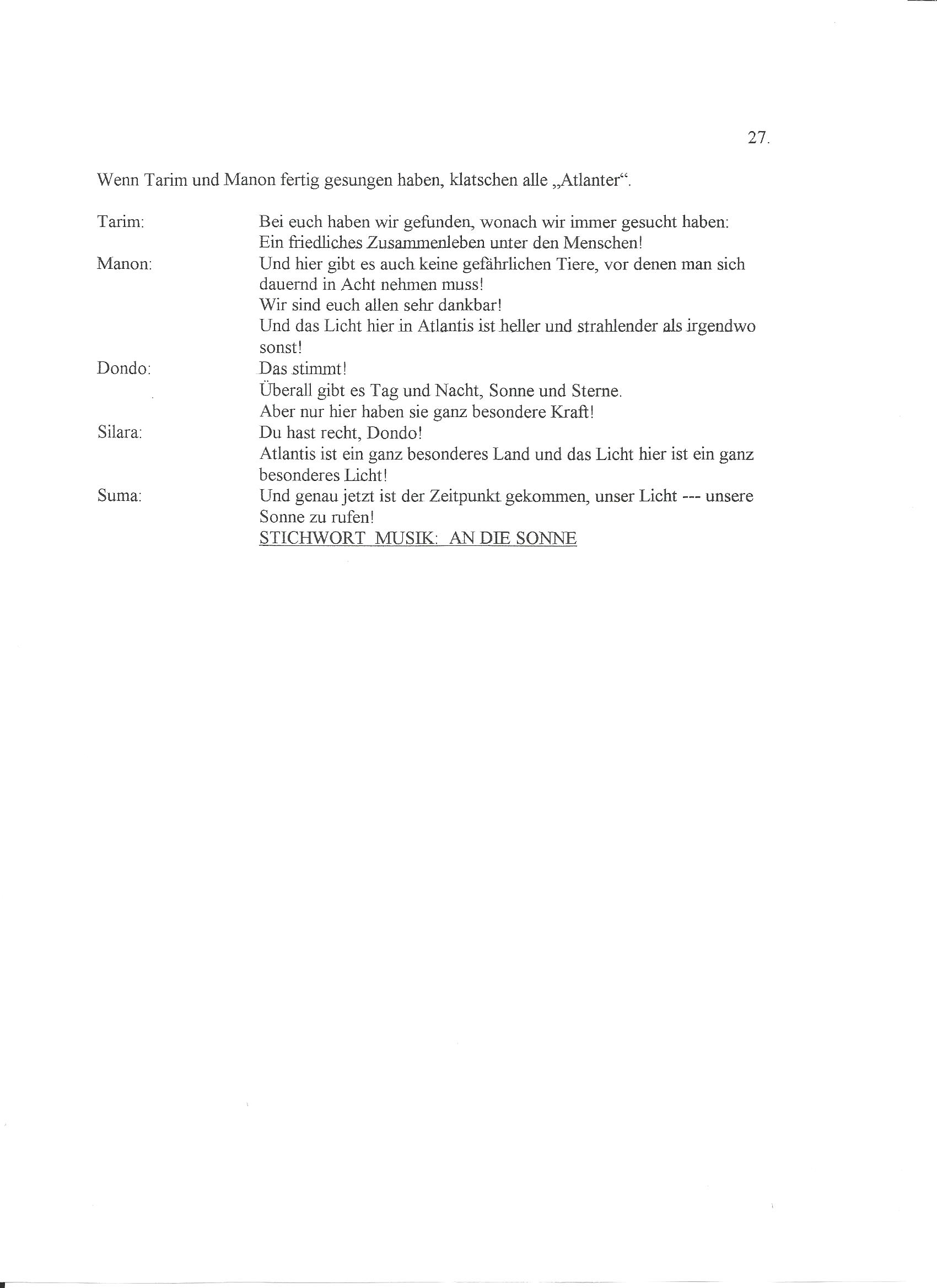 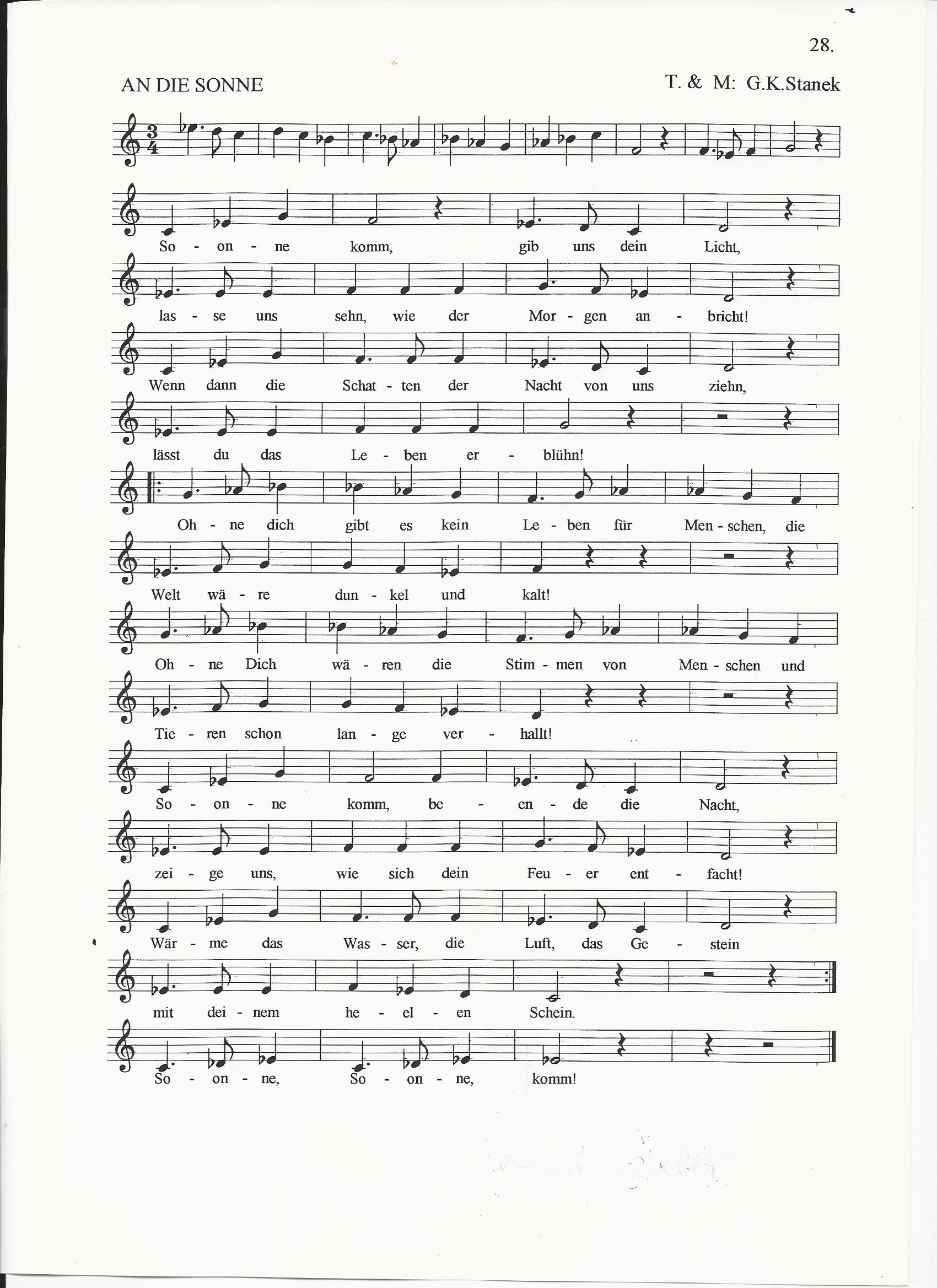 												30.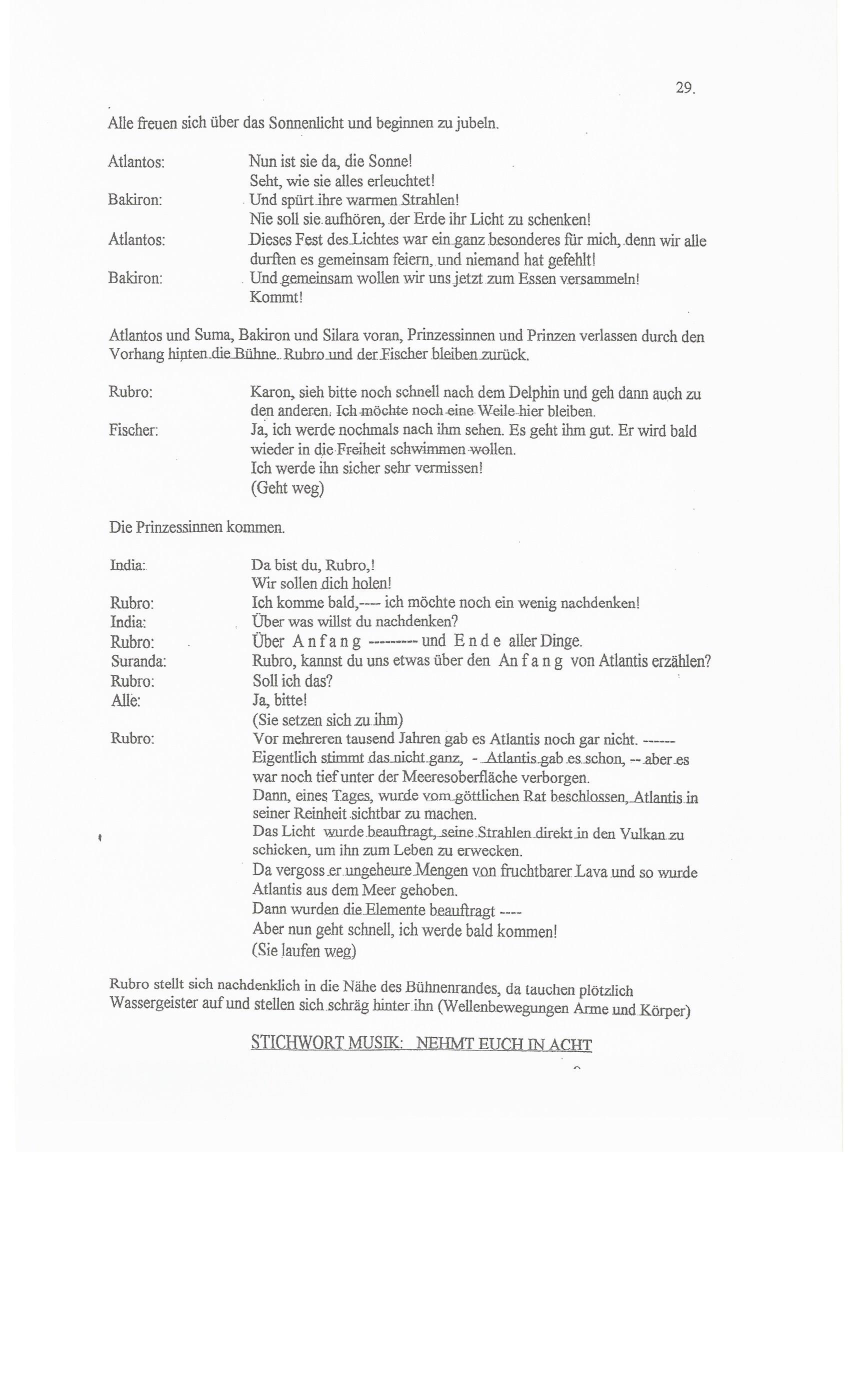 												31.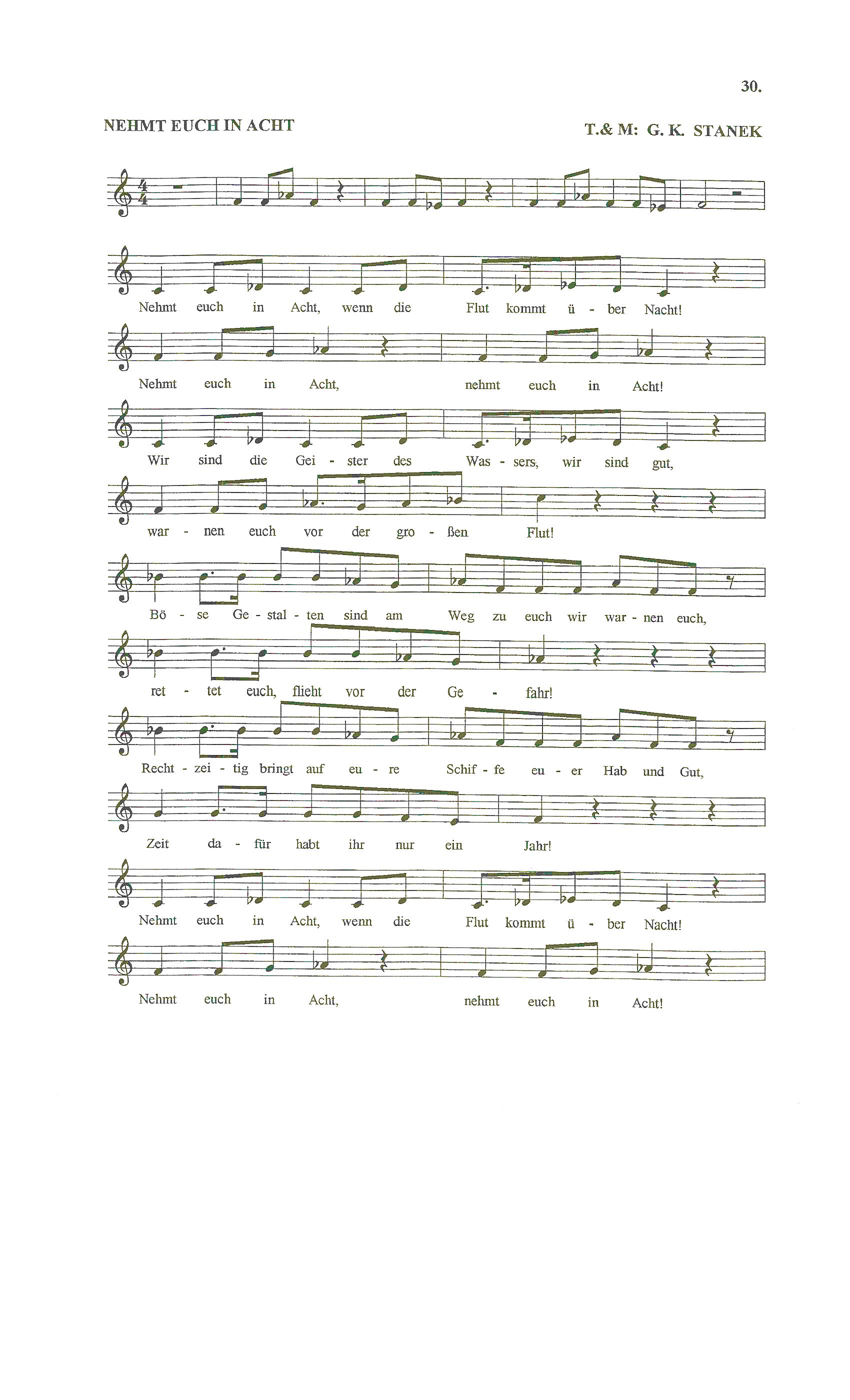 										                         Zu 31.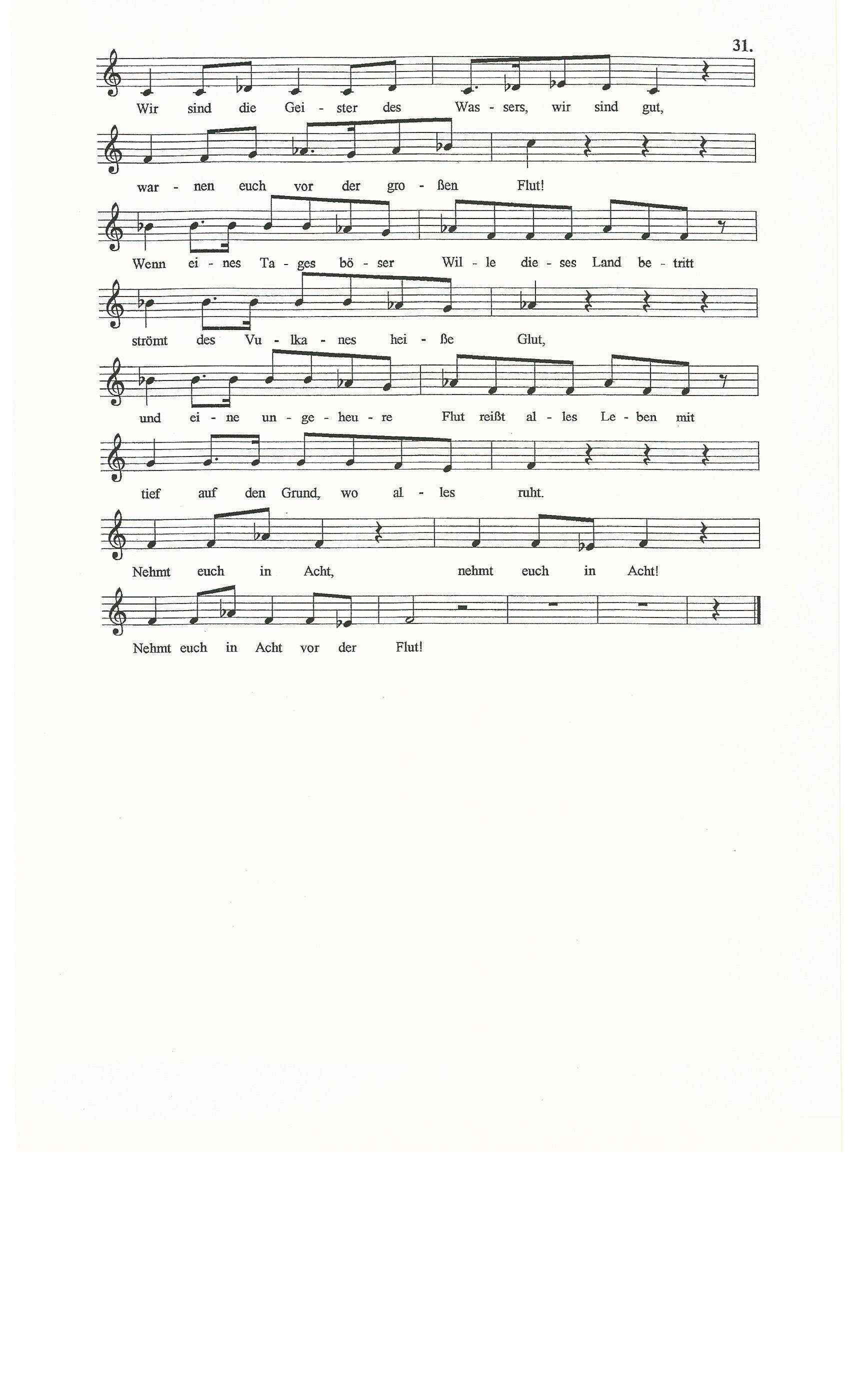 												   32.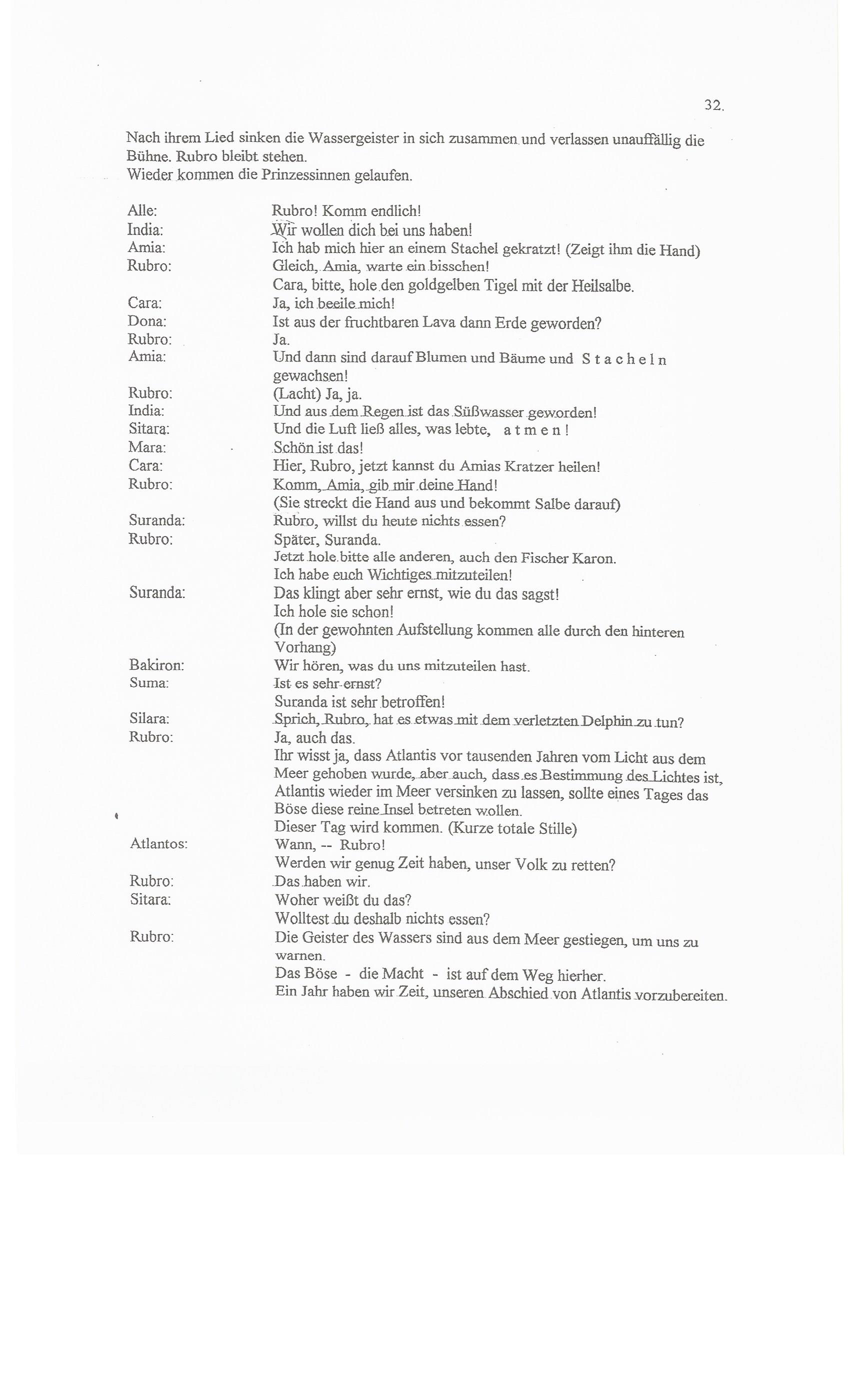 												    33.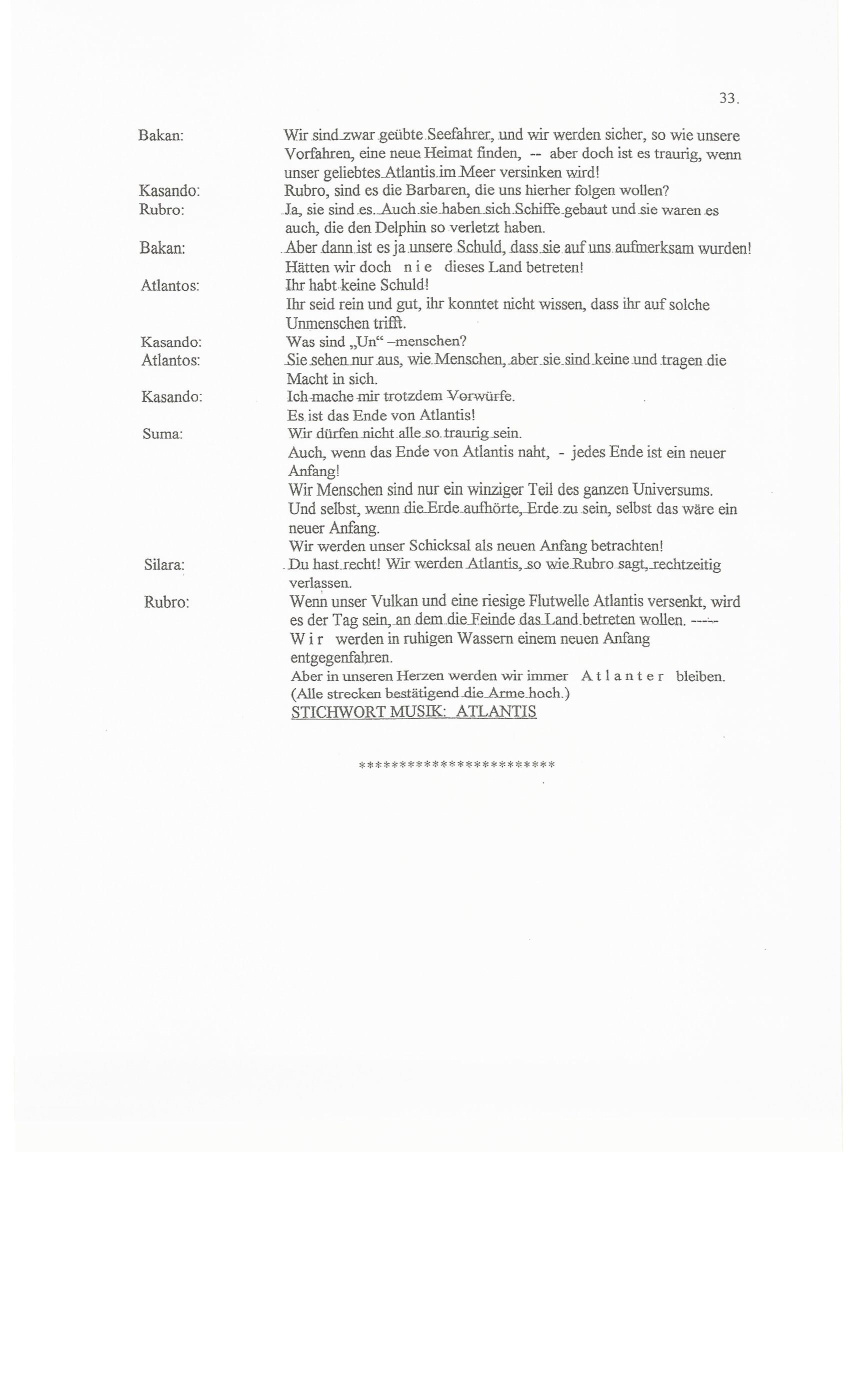 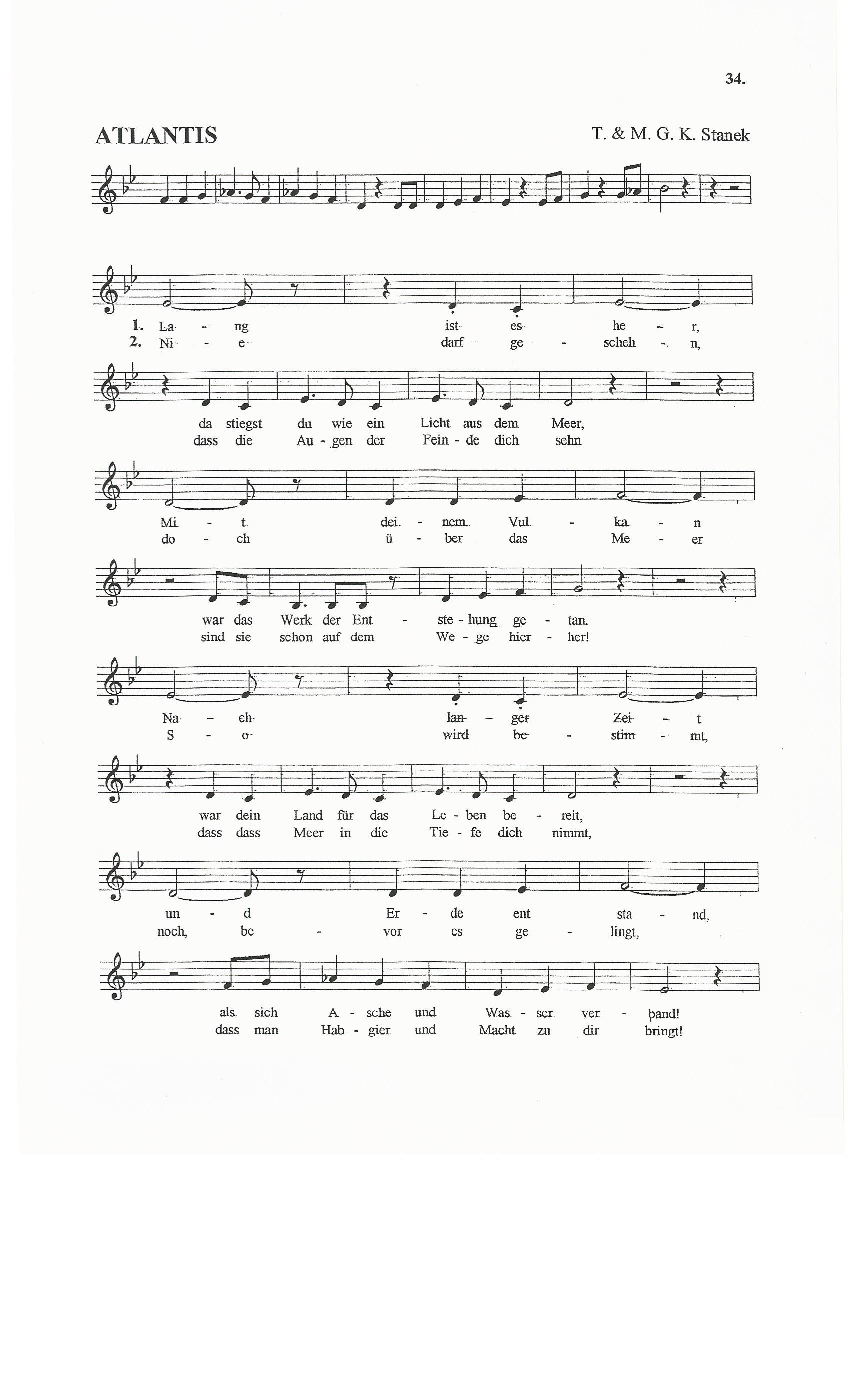 											               35.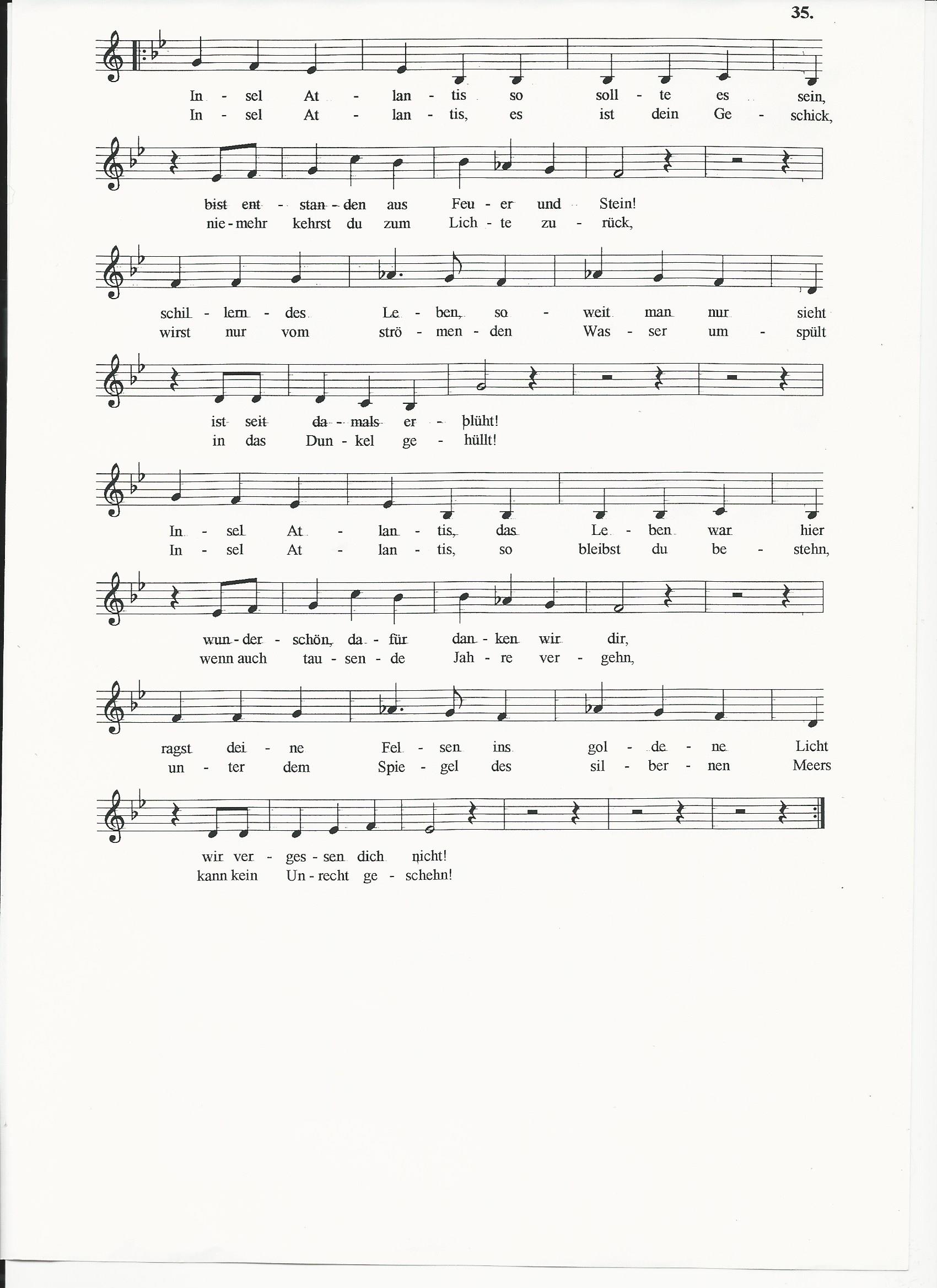 